ПереводПриложение к Постановлению Счетной палаты №25 от 30 мая 2022 года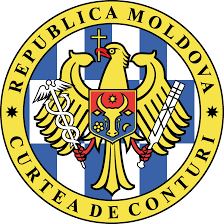 СЧЕТНАЯ ПАЛАТА РЕСПУБЛИКИ МОЛДОВА ОТЧЕТ аудита соответствия относительно менеджмента государственного долга, государственных гарантий и государственного рекредитования в 2021 году СПИСОК АББРЕВИАТУРГЛОССАРИЙ ОБОБЩЕНИЕ Настоящий Отчет аудита предназначен: Парламенту и Правительству Республики Молдова – для информирования, принятия к сведению и использования информации при принятии решений/инициатив, связанных с политиками государства в области администрирования государственного долга, и гражданскому обществу, другим заинтересованным сторонам. В результате обобщения констатаций и выводов, сформулированных в процессе аудита, представлено их резюме, было установлено следующее.  На конец 2021 года сальдо государственного долга, согласно отчетным данным МФ, составило 77 752,7 млн. леев, из которого: внешнего государственного долга – 44 471,3 млн. леев (57,2%) и внутреннего государственного долга – 33 281,4 млн. леев (42,8%). В общем государственном долге наибольший удельный вес занимает внешний государственный долг (57,2%), что свидетельствует о том, что большинство обязательств государства приходится на внешних кредиторов, будучи в целом в иностранной валюте, подверженных валютному риску.Удельный вес государственного долга в ВВП составляет 32,1%, снизившись по сравнению с предыдущим годом на 1,9 п.п.Для обслуживания государственного долга в 2021 году были выплачены финансовые средства на общую сумму 31 544,1 млн. леев или на 15 430,1 млн. леев больше по сравнению с 2020 годом, из которых 29 646,8 млн. леев - на выплату основной суммы и выкупа ГЦБ, по которым истек срок погашения, и 1 897,3 млн. леев – на выплату процентов и комиссионных.В общих расходах консолидированного государственного бюджета, государственное обслуживание (выплата процентов и комиссионных) составляет 3,5%, снизившись по сравнению с предыдущим годом.В общей сумме внутреннего государственного долга, 56,4% (18 778,2 млн. леев) приходится на ГЦБ, выпущенные на первичном рынке, 37,1% (12 351,2 млн. леев) – ГЦБ, выпущенные для исполнения обязательств по оплате, вытекающих из государственных гарантий, и 6,5% (2 152,0 млн. леев) – конвертируемые ГЦБ.В общих ГЦБ, выпущенных на первичном рынке, находящихся в обороте (18 778,15 млн. леев), наибольший удельный вес приходится на КО со сроком платежа 364 дня – 50,84%    (9 546,21 млн. леев), далее следуют КО со сроком платежа 182 дня – 29,22%. Основными инвесторами в ГЦБ, выпущенные МФ, продолжают оставаться коммерческие банки, по состоянию на 31 декабря 2021 года на рынке ценных бумаг действовало 9 первичных диллеров, наиболее активными были: КБ „Moldova-Agroindbank” АО (4 174,5 млн. леев), КБ „Victoriabank” АО (3 786,7 млн. леев) и КБ „Moldinconbank” АО (3 672,2 млн. леев). Однако, интерес к ГЦБ небанковских инвесторов снизился с 10,16% в 2020 году до 7,38% в 2021 году (п.4.1.2).Также как и в прошлые годы, отмечается низкий уровень возврата долга банками, подлежащими ликвидации, в течение 2021 года было возвращено лишь 111,5 млн. леев. Так, из общей суммы долга, взятого МФ в сумме 13 769,7 млн. леев, по состоянию на 31.12.2021 банки, подлежащие ликвидации, вернули лишь 1 963,3 млн. леев, что составляет только 14,3%. Вместе с тем, для исполнения обязательств, вытекающих из вышеуказанных государственных гарантий, в 2021 году МФ выкупило ГО на общую сумму 260,0 млн. леев, на конец 2021 года долг МФ перед НБМ составлял 12 351,2 млн. леев. Согласно ситуации на 31.12.2021, общий оплаченный процент за выкуп ГО составил 3 071,1 млн. леев, из которых 607,9 млн. леев были выплачены в 2021 году. Аудит подчеркивает, что до полного выкупа соответствующих ГО (2041 года), процент, который должен быть оплачен, составляет 8 111,4 млн. леев (п. 4.1.3).В общей сумме государственного долга, существенный компонент (57,2%) занимает внешний государственный долг, который постоянно растет, достигнув в 2021 году 2 506,1 млн. дол. США (эквивалент 44 471,3 млн. леев), таким образом, государственный бюджет становится все более зависимым от внешнего финансирования. По сравнению с предыдущим годом внешний государственный долг в 2021 году увеличился на 11,8% (+264,7 млн. дол. США).Проверки аудита относительно сальдо внешнего государственного долга указывают на разницу в сумме 80,0 млн. дол. США между отчетными данными МФ и НБМ, которая связана с различными методологиями отчетности. Эта разница представляет собой размер первых траншей по кредитам, предоставленным МВФ в декабре 2021 года, посредством расширенного механизма кредитования (ECF) и расширенного механизма финансирования (EFF), отраженного НБМ (согласно методологии МВФ), но не отраженного МФ в соответствии с национальной законодательной базой. Создавшаяся ситуация подробно описана в п.4.1.4 из настоящего Отчета аудита (п. 4.1.4).Общий размер выплат внешних займов в 2021 году составил 522,0 млн. дол. США (эквивалент 9 191,8 млн. леев), из которых 187,6 млн. дол. США (35,9%) были предназначены для финансирования инвестиционных проектов, а 334,4 млн. дол. США (64,1%) для финансовой помощи в поддержке бюджета, что свидетельствует о том, что политика государства сконцентрирована в основном на финансировании расходов для текущего потребления.  Для оплаты обслуживания внутреннего государственного долга в 2021 году были использованы финансовые средства на общую сумму 1 519,3 млн. леев, самым дорогостоящим инструментом долга были ГЦБ, выпущенные на первичном рынке, по которым были выплачены проценты и купоны на общую сумму 807,0 млн. леев.Для обслуживания внешнего государственного долга были использованы финансовые средства в сумме 160,6 млн. дол. США (эквивалент 2 836,5 млн. леев), из которых: 139,2 млн. дол. США для оплаты основных сумм и 21,4 млн. дол. США для выплаты соответствующих процентов и комиссионных (п. 4.1.2).Аналогично прошлым годам, уровень освоения кредитов является очень низким, а выплата кредитов в некоторых случаях запаздывает, оплата процентов и комиссионных была произведена из государственного бюджета, в результате были генерированы дополнительные расходы из государственного бюджета. В этом контексте, аудит подчеркивает 34 кредита, по которым были зарегистрированы невыплаченные остатки, один кредит был с истекшим сроком выплаты и уровень освоения которого является низким, а в некоторых случаях вообще не были произведены привлечения. Общая сумма оплаченных комиссионных по этим 34 кредитам в течение 2010-2021 годов составляет примерно 16,1 млн. дол. США, из которых 2,3 млн. дол. США были выплачены в 2021 году. Несоблюдение учреждениями бенефициарами срока внедрения проектов было связано в основном с: несвоевременным выполнением условий выплат, предусмотренных в кредитных договорах, реструктуризацией проектов или изменением их компонентов (которые в большинстве случаев не были приняты финансирующей стороной), продолжительными процессами закупки, нерациональным планированием времени выполнения работ или предоставления услуг, медленным выполнением работ местными подрядчиками, эпидемиологической ситуацией, провоцированной инфекцией COVID-19, и ее последствиями и др. (п. 4.1.5)В 2021 году был зарегистрирован второй случай выполнения/активации государственной гарантии в рамках Государственной программы ,,Первый дом”, за счет государственного бюджета были отвлечены финансовые средства на общую сумму 183,3 тыс. леев. В этом контексте аудит выявляет риск роста числа бенефициаров, которые будут не в состоянии выполнять обязательства перед контрактованными кредиторами в условиях, при которых темп инфляции растет из года в год (п. 4.2).Несмотря на то, что МФ принимает меры с целью надлежащего администрирования государственных гарантий, они являются недостаточными, было допущено формирование соответствующих долгов, большинство было с истекшим сроком оплаты и которые являются практически невозмещаемыми. Так, по состоянию на 31.12.2021 долг гарантированных дебиторов составил 453,9 млн. леев, из которых 453,7 млн. леев (99,9%) являются с истекшим сроком (п. 4.2). В 2021 году возросли долги с истекшим сроком оплаты, связанные с рекредитованными средствами посредством МФ, которые все больше подвергнуты риску невозмещения. Так, общая сумма долгов с истекшим сроком оплаты составляет 295,9 млн. леев, из которых 9,9 млн. леев невозможно вернуть, так как представляют собой долг 2 предприятий, которые отсутствуют в Государственном регистре юридических лиц (п.4.3). В настоящем Отчете аудита отражены основные констатации и выводы аудита, которые позволили направить ряд рекомендаций МФ, ориентированных на улучшение процесса управления и составления отчетности по государственному долгу, государственным гарантиям и государственному рекредитованию.ОБЩЕЕ ПРЕДСТАВЛЕНИЕ Менеджмент долга публичного сектора регламентирован Законом №419 от 22.12.2006 о долге публичного сектора, государственных гарантиях и государственном рекредитовании, Постановлениями Правительства №1136 от 18.10.2007 и №696 от 30.08.2017, а также другими нормативными актами. Ответственность Министерства финансов, авторизованная Правительством, заключается в администрировании государственного долга, государственных гарантий и государственного рекредитования, обеспечении обслуживания государственного долга, а также в регистрации всех произведенных операций. Также, сквозь призму возложенных полномочий, МФ накапливает, обобщает, осуществляет мониторинг и составляет отчетность по информации о ситуации с публичным долгом.   Специфические полномочия по администрированию и управлению государственным долгом реализуются посредством Управления публичного долга в рамках МФ и ПУ „Офис по управлению программами внешней помощи”, учредителем которого является МФ. Учет обобщенной информации и всех операций, связанных с государственным долгом, государственным рекредитованием, а также с государственными гарантиями обеспечивается информационной системой СМДФА и Кредиты-2000.Составление отчетности и осуществление мониторинга долга публичного сектора основываются на отчетах, которые МФ получает от других единиц в порядке, регламентированном в ст.12 (1) Закона №419-XVI от 22.12.2006. Министерство экономики и НБМ, а также другие центральные и местные публичные органы представляют МФ данные для разработки прогнозов. Субъекты, которые получают рекредитование, представляют МФ ежеквартально информацию, необходимую для осуществления мониторинга контрактации, финансирования, обслуживания и сальдо долга публичного сектора.Вместе с тем, согласно ст.12 Закона №419-XVI от 22.12.2006, МФ разрабатывает квартальные и годовые отчеты (отчеты о ситуации в области долга публичного сектора, государственных гарантий и государственного рекредитования) и представляет их Правительству и Парламенту в течение 70 дней после окончания соответствующего квартала и, соответственно, в течение 90 дней после окончания года.НБМ ведет полный учет внутреннего государственного долга, учитывая свою функцию в качестве агента государства в организации размещения ГЦБ. В соответствии с законодательной базой, МФ разрабатывает при консультации с НБМ и другими заинтересованными учреждениями Программу ,,Менеджмент государственного долга на среднесрочный период”, которую направляет для утверждения Правительству. Эта программа должна ежегодно пересматриваться и обновляться одновременно с актуализацией прогнозов из Среднесрочного прогноза бюджета, а информация о внедрении мероприятий программы должна включаться в годовой отчет о ситуации в области долга публичного сектора, государственных гарантий и государственного рекредитования. Аудит отмечает, что хотя Среднесрочный прогноз бюджета (2021-2023) был утвержден в конце октября (вступил в действие с 13.11.2020), проект постановления об утверждении Программы ,,Менеджмент государственного долга на среднесрочный период (2021-2023)” был направлен для консультации МЭИ и НБМ в декабре. Впоследствии, в результате анализа и комментарий, представленных МЭИ и НБМ, МФ должно было откорректировать и привести в соответствие проект вышеуказанной Программы. Необходимо отметить, что соответствующий проект был откорректирован/завершен МФ, но не был утвержден Правительством. В результате, администрирование государственного долга и государственных гарантий в 2021 году основывалось на Программе ,,Менеджмент государственного долга на среднесрочный период (2020-2022)”, которая не была актуализирована.Согласно данным, представленным МФ, сальдо долга публичного сектора по состоянию на 31.12.2021 составило 81 828,3 млн. леев и увеличилось на 9 191,9 млн. леев (12,7%) по сравнению с ситуацией на 31.12.2020, которое в значительной мере обусловлено увеличением сальдо государственного долга на 9 932,0 млн. леев и долга АТЕ на 509,0 млн. леев. В Республике Молдова показатель публичного долга, отнесенный к ВВП, зарегистрировал 33,8 процентов, снизившись на 2,6 п.п. по сравнению с ситуацией на конец 2020 года. На компонент государственного долга приходится 95,0% от общего долга публичного сектора (81 828,3 млн. леев).СФЕРА И ПОДХОД АУДИТА Законный мандат и цель аудита  Миссия внешнего публичного аудита была проведена на основании ст.31 и ст.32 Закона об организации и функционировании Счетной палаты Республики Молдова №260 от 07.12.2017 и в соответствии с Программой аудиторской деятельности Счетной палаты на 2022 год, с целью получения разумного подтверждения относительно соответствия менеджмента государственного долга, государственных гарантий и государственного рекредитования, осуществленного Министерством финансов в 2021 году, по отношению к положениям нормативной базы в данной области, а также того, что отчетность является соответствующей, представляя собой составную часть Отчета Правительства об исполнении государственного бюджета за 2021 год, с целью формулирования общего вывода аудита и направления, при необходимости, соответствующих рекомендаций. Исходя из цели аудиторской миссии, были установлены следующие специфические цели:Специфическая цель I. Существующий менеджмент в рамках МФ обеспечил соответствие администрирования и регистрации государственного долга?Специфическая цель II. Существующий менеджмент в рамках МФ обеспечил соответствие предоставления государственных гарантий? Специфическая цель III. Существующий менеджмент в рамках МФ обеспечил соответствие администрирования средств, предназначенных для государственного рекредитования?С целью реализации предложенных целей, представленная МФ информация, связанная с аудируемым субъектом, была проанализирована как сквозь призму соответствующей законодательной базы, так и сквозь призму лимитов, установленных в годовом Законе о бюджете. Подход аудита  Миссия аудита была проведена в МФ, будучи реализованной в соответствии с Международными стандартами Высших органов аудита, применяемыми Счетной палатой, в частности, ISSAI 100, ISSAI 400, а также ISSAI 4000.Для достижения предложенной цели и специфических целей был применен ряд процедур аудита, а именно:a) процедуры аудита, использованные с целью получения аудиторских доказательств: рассмотрение первичных документов; интервьюирование персонала со специфическими полномочиями; изучение специальной литературы;b) аналитические процедуры аудита, которыми объясняется, что констатировано и устанавливается связь между причиной и эффектом, содержа анализ уровня выполнения установленных целей, сравнительный анализ и др.  В качестве источников критериев для оценки соответствия менеджмента государственного долга, государственных гарантий и государственного рекредитования были использованы законодательные и нормативные акты, касающиеся тематики аудиторской миссии (Приложение №1 к настоящему Отчету аудита).Полученные аудиторские доказательства являются достаточными и адекватными для предоставления базы для выводов, сформулированных в рамках настоящей миссии.Ответственность аудитора заключалась в проведении аудиторской миссии в соответствии со стандартами аудита и соответствующей институциональной нормативно-методологической базой, с получением достаточных и адекватных доказательств; составлении общего вывода о соответствии менеджмента государственного долга, государственных гарантий и государственного рекредитования в 2021 году в зависимости от установленных критериев, а также составления отчета аудита соответствия. Аудитор не несет ответственность за предотвращение фактов мошенничества и ошибок.Публичный аудитор был независим перед субъектом и выполнял этические обязанности в соответствии с требованиями Кодекса этики Счетной палаты.Область применения и методология аудита представлены в приложение №2 к настоящему Отчету аудита.КОНСТАТАЦИИ Существующий менеджмент в рамках МФ обеспечил соответствие администрирования и регистрации государственного долга?В последние годы Республика Молдова увеличила уровень задолженности, частично финансовые средства были направлены на финансирование ряда инвестиционных проектов, однако все в большей мере государство одалживало денежные средства для покрытия некоторых текущих финансовых потребностей. Учитывая то, что наибольшую долю занимают финансовые обязательства государства перед кредиторами на внешнем рынке, которые полностью номинированы в иностранной валюте, они подвержены валютному риску. Вместе с тем, уровень освоения внешних кредитов продолжает оставаться низким, соответствующие комиссионные оплачиваются из невыплаченной суммы, в этих случаях были генерированы дополнительные расходы в нынешних условиях дефицитного бюджета. Также отмечается и низкий уровень возврата долга банками, подлежащими ликвидации.Несмотря на то, что МФ принимает меры с целью надлежащего администрирования государственного долга, они остаются недостаточными и требуют дальнейшего улучшения. Государственный долг зарегистрировал значительный рост, будучи существенным компонентом в рамках публичного долга.Согласно отчетным данным МФ, сальдо государственного долга, зарегистрированного на конец 2021 года, составляет 77 752,7 млн. леев, из которого: внешний государственный долг составляет 44 471,3 млн. леев (57,2%) и внутренний государственный долг – 33 281,4 млн. леев (42,8%). Так, государственный долг увеличился на 9 932,0 млн. леев по сравнению с ситуацией, зарегистрированной на конец предыдущего года. Этот рост был обусловлен, в частности, увеличением сальдо внутреннего государственного долга на         4 045,8 млн. леев за счет положительного чистого внутреннего финансирования ГЦБ, выпущенных на первичном рынке, и увеличения сальдо внешнего государственного долга на 5 886,2 млн. леев в результате положительного чистого внешнего финансирования и обесценивания национальной валюты по отношению к доллару США.Аудит отмечает, что хотя в 2021 году был зарегистрирован существенный рост сальдо государственного долга, по состоянию на 31.12.2021 оно вписывалось в плафон, установленный Годовым законом о бюджете (85 438,4 млн. леев), будучи на 7 685,7 млн. леев меньше, чем законно установленный плафон.Проведенный аудитом анализ эволюции государственного долга в течение последних 5 лет (2021-2017) свидетельствует о растущей тенденции с 51 660,3 млн. леев в 2017 году до            77 752,7 млн. леев в 2021 году, примерно в 1,5 раза. Эволюция государственного долга за последние 5 лет представлена в таблице №1.Таблица №1Эволюция государственного долга в период 2017-2021 годов, млн. леев Источник: Данные Отчетов о государственном долге по состоянию на 31.12.2017, 31.12.2018, 31.12.2019, 31.12.2020 и 31.12.2021.Из анализируемых данных за последние 5 лет наблюдается, что постоянно, наибольший удельный вес в общей сумме государственного долга приходится на сальдо внешнего государственного долга, что свидетельствует о том, что в общем государственном долге наибольший удельный вес занимают финансовые обязательства государства перед кредиторами на внешнем рынке, которые полностью номинированы в иностранной валюте, которые подвержены валютному риску.Важным показателем анализа является удельный вес государственного долга в ВВП, динамика которого графически представлена на диаграмме №1.Источник: Данные Отчетов о государственном долге по состоянию на 31.12.2017, 31.12.2018, 31.12.2019, 31.12.2020 и 31.12.2021.Из анализируемой информации наблюдается, что в 2017-2021 годах этот показатель колебался между 25,0% и 34,0%, снизившись до 32,1% в 2021 году.Для обслуживания государственного долга в 2021 году были выплачены финансовые средства на общую сумму 31 544,1 млн. леев или на 15 430,1 млн. леев больше по сравнению с 2020 годом, в том числе 29 646,8 млн. леев для выплаты основной суммы и выкупа ГЦБ со сроком оплаты и 1 897,3 млн. леев для оплаты процентов и комиссионных. Удельный вес обслуживания государственного долга (оплата процентов и комиссионных) в общих доходах и расходах консолидированного государственного бюджета составляет 3,8% и, соответственно, 3,5%, снизившись против ситуации предыдущего года.Анализ в эволюции расходов, понесенных для обслуживания государственного долга в течение последних 5 лет, представлен в таблице №3.Таблица №3Эволюция в динамике расходов, связанных с обслуживанием государственного долга, млн. леев   Источник: Информация обобщена аудитом на основе информации, представленной МФ: 1) „Обслуживание внешнего государственного долга за период 01.01.2021-31.12.2021; 2) „Обслуживание внутреннего государственного долга за 2021 год”.Анализ в динамике расходов, понесенных для обслуживания государственного долга, свидетельствует о том, что в 2021 году обслуживание государственного долга достигло максимального уровня, зарегистрированного в течение последних 5 лет, 31 544,1 млн. леев, увеличившись против 2020 года на 15 430,1 млн. леев, вместе с тем, превысив и максимальную долю, зарегистрированную в 2017 году. В период 2018-2020 годов обслуживание государственного долга сохранялось практически на том же уровне, с небольшими отклонениями.Аудит отмечает, что постоянный рост государственного долга и более широкое использование внешних источников финансирования неизбежно приведут к повышению соответствующих процентов, а также общих расходов государственного бюджета на последующие годы, снижению/поиску резервов снижения расходов для удовлетворения потребностей в ресурсах с целью возврата/оплаты взятого государственного долга.Внутренний государственный долг продолжает расти, рынок ГЦБ был зависим от местного банковского сектора, основного инвестора ГЦБ.В общей сумме государственного долга, в 2021 году внутренний государственный долг занимал удельный вес 42,8%, снизившись по сравнению с предыдущими годами (с 44,3% в 2018 году до 42,8% в 2021 году), что свидетельствует о том, что РМ становится все более зависимой от внешних источников.Согласно Закону о государственном бюджете на 2021 год, внутренний государственный долг был утвержден в сумме 34 388,9 млн. леев. По состоянию на 31.12.2021, МФ отчиталось о сальдо внутреннего государственного долга в размере 33 281,4 млн. леев (по номинальной стоимости), вписываясь в плафон, установленный Годовым законом о бюджете, будучи меньше на 1 107,5 млн. леев и увеличившись против 2020 года на 4 045,8 млн. леев (по номинальной стоимости). Это увеличение имело место за счет увеличения выпуска ГЦБ на первичном рынке, которое было направлено для финансирования бюджетного дефицита.Так, в общем внутреннем государственном долге ГЦБ, выпущенные на первичном рынке, составляют 56,4% (18 778,2 млн. леев), ГЦБ, выпущенные для исполнения платежных обязательств, вытекающих из государственных гарантий – 37,1% (12 351,2 млн. леев), и конвертируемые ГЦБ – 6,5% (2 152,0 млн. леев), структура внутреннего государственного долга представлена в таблице №4.Таблица №4Структура внутреннего государственного долга в аспекте инструментов, млн. леев Источник: Разработано аудиторской группой на основании информации, представленной МФ, и Отчетов о государственном долге по состоянию на 31.12.2020 и 31.12.2021.МФ предлагает для размещения на торгах на первичном рынке ГЦБ, торги были проведены НБМ по указанию МФ. Оферты по покупке ГЦБ были приняты также НБМ от первичных дилеров, имевших разрешение на участие в торгах по продаже ГЦБ, выпущенных в форме записи на счет.В результате анализа представленной информации отмечается, что в 2021 году МФ разработало Календари проведения торгов по продаже ГЦБ, выпущенных на первичном рынке в форме записи на счет для I, II, III и IV кварталов. Согласно этому, МФ организовало 52 торга по продаже ГЦБ, были предложены для размещения ГЦБ в сумме 46 485,0 млн. леев. Объем внесенных заявлений по ГЦБ составил 28 272,59 млн. леев или на 18 212,41 млн. леев меньше, чем оферта. В результате, были проданы ГЦБ на сумму 25 262,8 млн. леев (по номинальной стоимости), этот объем возрос на 7 198,7 млн. леев против объема, проданного в 2020 году. В течение 2021 года были выкуплены ГЦБ, подлежащие погашению, на общую сумму 21 045,7 млн. леев (по номинальной стоимости).В соответствии с законодательной базой, ГЦБ выпускаются на длительный и короткий период. На длительный период выпускаются государственные облигации (ГО), которые выпускаются с плавающей или фиксированной процентной ставкой и оплачиваются периодически, могут быть проданы со скидкой, по их номинальной цене или цене с премией и погашаются по истечении срока по их номинальной стоимости. ГЦБ на короткий период являются казначейские обязательства (КО), которые выпускаются с дисконтом и погашаются по номинальной стоимости.Так, из всех ГЦБ, выпущенных на первичном рынке, находящихся в обороте (18 778,15 млн. леев), значительный удельный вес приходится на КО со сроком погашения 364 дня – 50,84% (9 546,21 млн. леев), далее следуют КО со сроком погашения 182 дня – 29,22%        (5 486,42 млн. леев) и КО со сроком погашения 91 день – 5,84% (1 097,47 млн. леев).ГО на срок 2 года (с фиксированной или плавающей процентной ставкой) занимают 4,5% (853,4 млн. леев), ГО с фиксированным процентом на срок 3 года – 3,25% (609,41 млн. леев), ГО на срок 5 лет – 5,49% (1 030,15 млн. леев) и ГО на срок 7 лет занимают 0,83% (155,12 млн. леев).Динамика годовой процентной ставки по ГЦБ, проданным в 2021 году, представлена в приложение №3 к настоящему Отчету аудита.Согласно отчетным данным МФ, остаток конвертируемых ГЦБ (которые представляют собой остаток ранее контрактованных кредитов от НБМ) по состоянию на 01.01.2021 составляет 2 063,4 млн. леев, которые по сравнению с предыдущими годами сохраняется на постоянном уровне. В течение 2021 года были переизданы конвертируемые ГЦБ на общую сумму 6 656,9 млн. леев и выкуплены конвертируемые ГЦБ на общую сумму 6 568,2 млн. леев. Таким образом, по состоянию на 31.12.2021 конвертируемые ГЦБ составили       2 152,0 млн. леев (по номинальной стоимости), что составляет 6,5% от сальдо внутреннего государственного долга.Сальдо ГЦБ, выпущенных для исполнения платежных обязательств, вытекающих из государственных гарантий, отраженное в отчетности МФ, по состоянию на 01.01.2021 составило 12 611,2 млн. леев (43,1% от сальдо внутреннего государственного долга), в течение 2021 года, согласно графику, были выкуплены ГО со сроком погашения 5 лет в сумме 260,0 млн. леев. Таким образом, сальдо ГЦБ, выпущенных для исполнения платежных обязательств, вытекающих из государственных гарантий, по состоянию на 31.12.2021 составило 12 351,2 млн. леев (37,1% от внутреннего государственного долга).Согласно анализируемым данным, в течение 2021 года МФ обеспечило мониторинг ситуации на первичном рынке ГЦБ, продав ГЦБ только по приемлемым процентным ставкам. Так, в отчетном периоде процентные ставки, предложенные инвесторами, варьировали между 6,97% и 10,80%, МФ согласовало оферты инвесторов со средневзвешенными процентными ставками между 4,51% и 6,58%.Для оплаты обслуживания внутреннего государственного долга в 2021 году были использованы финансовые средства на общую сумму 1 519,3 млн. леев, что составляет 99,99% от суммы, уточненной в Годовом законе о бюджете. Анализируемые данные свидетельствует о том, что наиболее дорогим инструментом долга являются ГЦБ, выпущенные на первичном рынке, по которым были выплачены проценты и купоны на общую сумму 807,0 млн. леев (53,1%), далее следуют ГЦБ, выпущенных для исполнения платежных обязательств, вытекающих из государственных гарантий, по которым были выплачены проценты на общую сумму 607,9 млн. леев (40,0%), и конвертируемые ГЦБ, по которым были выплачены проценты на общую сумму 104,4 млн. леев.Анализ в динамике стоимости обслуживания внутреннего государственного долга свидетельствует о тенденции ее роста с 1 207,4 млн. леев в 2019 году до 1 519,3 млн. леев в 2021 году в результате увеличения объемов ГЦБ, выпущенных на первичном рынке по более высокой стоимости. По сравнению с 2020 годом, расходы на обслуживание внутреннего государственного долга возросли на 196,6 млн. леев.Проведенный аудитом анализ прогноза МФ о возврате внутреннего государственного долга до 2031 года свидетельствует о том, что максимальная доля была запланирована на 2022 год, из государственного бюджета должно быть выплачено около 19,16 млрд. леев, а на последующие годы МФ прогнозирует равномерную эволюцию платежей, которые должны быть выплачены для погашения внутреннего государственного долга, с небольшими отклонениями. Также, анализируемые данные показывают, что внутренний государственный долг является преимущественно на короткий период, который должен быть рефинансирован каждый год посредством нового выпуска ГЦБ и который, по мнению аудита, представляет существенный риск для государственного бюджета в контексте возможного роста процентных ставок на внутреннем рынке, который напрямую повлияет на затраты, связанные с внутренним государственным долгом. Вместе с тем, отраженные данные подчеркивают важность ГЦБ, выпущенных на короткий период (казначейские обязательства), в финансировании дефицита (сальдо) государственного бюджета и указывают на предпочтения инвесторов именно к ГЦБ с более коротким сроком обращения.Основными инвесторами в ГЦБ, выпущенные МФ, продолжают быть коммерческие банки, по состоянию на 31.12.2021 на рынке ценных бумаг действуют 9 первичных дилеров, наиболее активными были: КБ „Moldova-Agroindbank” АО (4 174,5 млн. леев), КБ „Victoriabank” АО (3 786,7 млн. леев) и КБ „Moldinconbank”АО (3 672,2 млн. леев). Вместе с тем отметим, что статус первичного дилера для КБ „EuroCreditBank” АО был приостановлен на период 3 лет, начиная с 26.07.2021, по причине несоблюдения всех требований, установленных для выполнения функции первичного дилера на рынке ГЦБ. На небанковских инвесторов приходится 17,7% (или 3 324,9 млн. леев) от общего объема ГЦБ, находящихся в обращении. Вместе с тем, интерес небанковских инвесторов к ГЦБ снизился с 10,16% в 2020 году до 7,38% в 2021 году.Отмечается, что на предыдущие рекомендации Счетной палаты для разнообразия каналов продажи ГЦБ одновременно с ростом доступности физических лиц к их покупке, в 2021 году была завершена и утверждена Постановлением Правительства №192 от 22.09.2021 „Концепция Программы прямой продажи государственных ценных бумаг физическим лицам в Республике Молдова". Вместе с тем, исходя из положений вышеуказанного постановления, МФ должно разработать и представить Правительству в течение 6 месяцев с даты вступления в силу постановления, проект постановления об утверждении Концепции Информационной системы "Программа прямой продажи государственных ценных бумаг физическим лицам в Республике Молдова” и Положение об использовании и функционировании Информационной системы "Программа прямой продажи государственных ценных бумаг физическим лицам в Республике Молдова”, а в течение 4 месяцев изменения нормативной базы, необходимые для внедрения Концепции. Отметим, что „Концепция Информационной системы "Программа прямой продажи государственных ценных бумаг физическим лицам в Республике Молдова” и Положение об использовании и функционировании вышеуказанной информационной системы были утверждены. Относительно внесения изменений в нормативную базу, необходимых для внедрения вышеуказанной Концепции, МФ был разработан в этой связи проект постановления и направлен Государственной канцелярии для регистрации и рассмотрения на заседании Правительства, однако был возвращен для корректировки.Банки, подлежащие ликвидации, возмещают из года в год все меньше средств, связанных с долгом перед МФ, таким образом, повышая риск того, что этот долг становится невозмещаемым.Аудит отмечает, что Законом №235 от 03.10.2016, МФ было разрешено выпустить и передать НБМ ГО с целью исполнения платежных обязательств, вытекающих из государственных гарантий, предоставленных НБМ для гарантирования экстренных кредитов по банкам, подлежащим ликвидации: АО „Banca de Economii”, КБ „Banca Socială” АО и КБ „Unibank” АО. Объем выпущенных ГО равен сумме непогашенных кредитов указанных банков, который составляет 13 341,2 млн. леев и выпущенных на срок до 25 лет, со средневзвешенной процентной ставкой 5%. Сумма процентов должна выплачиваться раз в полгода, согласно установленному графику.Так, согласно отчетным данным МФ, по состоянию на 01.01.2021 сальдо долга банков, подлежащих ликвидации, в результате предварительного выпуска ГЦБ для финансовой стабильности (АО „Investprivatbank”) и для исполнения платежных обязательств, вытекающих из государственных гарантий (АО „Banca de Economii”, КБ „Banca Socială” АО, КБ „Unibank” АО), составило 11 917,9 млн. леев. Аудит установил, что в течение 2021 года было возмещено лишь 111,5 млн. леев, сальдо на 31.12.2021 составило 11 806,4 млн. леев. Анализ в динамике возмещения, произведенного банками, находящимися в процессе ликвидации, представлен в таблице №5.Таблица №5Динамика возмещений, произведенных банками, находящимися в процессе ликвидации, млн. леев Источник: Информация МФ об остатке долга банков перед МФ, находящихся в процессе ликвидации, *- в общую сумму возмещенных средств АО „Investprivatbank” включены средства, возмещенные в период 2012-2016 годов, из которых 3,0 млн. леев были возмещены в 2016 году.Анализ в динамике средств, возмещенных банками, находящимися в процессе ликвидации, свидетельствует о низком темпе возврата долга. Так, из общей суммы долга, принятого МФ в сумме 13 769,7 млн. леев, по состоянию на 31.12.2021 банки, подлежащие ликвидации, вернули лишь 1 963,3 млн. леев, что составляет лишь 14,3%.В то же время, с целью исполнения обязательств, вытекающих из государственных гарантий, в октябре 2021 года МФ выкупило из портфеля, имеющегося у НБМ, ГО в сумме 260,0 млн. леев, долг МФ перед НБМ по состоянию на 31.12.2021 составил 12 351,2 млн. леев. Вместе с тем, по состоянию на 31.12.2021 общий выплаченный процент составил        3 071,1 млн. леев, из которого 607,9 млн. леев были оплачены в 2021 году. График выкупа ГО, выпущенных с целью исполнения платежных обязательств МФ, вытекающих из государственных гарантий, представлен в приложении №4 к настоящему Отчету аудита. Исходя из графика выпуска и выкупа государственных обязательств МФ и оценочных расчетов, произведенных аудитом, за период 2016-2041 годов общий процент, который должен быть выплачен до полного выкупа соответствующих ГО, составляет           11 182,5 млн. леев.Внешний государственный долг продолжает расти, а государственный бюджет становится все более зависимым от внешнего финансирования. Согласно уточненным данным МФ, в общем государственном долге внешний государственный долг составляет репрезентативный компонент 57,2%, зарегистрировав увеличение с 1 700,7 млн. дол. США (эквивалент 29 081,8 млн. леев) в 2017 году до 2 506,1 млн. дол. США (эквивалент 44 471,3 млн. леев) в 2021 году. По сравнению с предыдущим годом, внешний государственный долг возрос на 264,7 млн. дол. США (+11,8%) вследствие положительного чистого финансирования и колебания валютного курса доллара США против других валют.Согласно Отчету о ситуации в области долга публичного сектора, государственных гарантий и государственного рекредитования за 2021 год, внешний государственный долг составляет 2 506,1 млн. дол. США (эквивалент 44 471,3 млн. леев).Вместе с тем, анализ путем сопоставления отчетных данных МФ  (2 506,1 млн. дол. США) с Балансом платежей, представленным НБМ за 2021 год (2 586,21 млн. дол. США), свидетельствует о разнице в отчетности внешнего государственного долга в сумме 80,0 млн. дол. США. Эта разница представляет собой размер первых траншей по кредитам, предоставленным МВФ в декабре 2021 года посредством расширенного механизма кредитования (ECF) и расширенного механизма финансирования (EFF), отраженного НБМ (согласно методологии МВФ), но не отраженного МФ в информационной системе СМДФА и, соответственно, в Отчете о ситуации в области долга публичного сектора, государственных гарантий и государственного рекредитования за 2021 год. Согласно объяснениям МФ, соответствующие операции не были зарегистрированы и отражены в отчетности, так как национальная законодательная база предусматривает, что: „Привлечение внешних государственных займов и других финансовых инструментов от Международного валютного фонда обеспечивается Парламентом посредством закона”. Вместе с тем, методология МВФ предусматривает, что: „тогда, когда имеет место операция с финансовыми активами, дата изменения права собственности (дата оценки) и таким образом, день, когда это право должно быть зарегистрировано, наступает, когда оба (кредитор и дебитор) зарегистрировали обязательство и ответственность соответственно в своих регистрах. Это дата, которую необходимо указать для обеспечения совпадения записей в регистрах обеих сторон. Если не может быть зафиксирована точная дата, дата, когда кредитор приобретает финансовое обязательство или получает платеж, является решающей, например, кредит или снятие средств отражаются в счетах тогда, когда производятся фактические платежи и, следовательно, когда устанавливаются финансовые обязательства и не обязательно, при подписании соглашения”. Соглашение-меморандум приложено к Письму о намерениях, адресованному МВФ от Правительства 30.11.2021, которым запрошена комбинированная финансовая помощь в совокупной стоимости 400 млн. СПЗ, из которых 314,3 млн. СПЗ предназначены для бюджетной поддержки, для внедрения одной программы продолжительностью 40 месяцев, предоставленная посредством расширенного механизма кредитования (ECF) и расширенного механизма финансирования (EFF). Эта Программа должна способствовать восстановлению экономики путем продвижения адекватного набора политик и позволит продвигать долгосрочные институциональные и управленческие реформы, предназначенные восстановить резервы, необходимые для обеспечения быстрого, комплексного и устойчивого роста доходов. Ключевые реформы связаны с областями, включенными в рамки управления, определенные МВФ, включая повышение прозрачности и ответственности, повышение предсказуемости государственной политики, укрепление финансовых учреждений, обеспечение урегулирования и поощрение конкуренции. Приоритетные расходы включают расходы на дороги, энергетический сектор и водоснабжение, а также эффективные инвестиции в здравоохранение, образование и создание новых рабочих мест. Новый меморандум был утвержден 20.12.2021 решением Совета Исполнительных директоров МВФ, согласно которому было утверждено 22.12.2021 финансирование транш EFF и ECF, а именно:53,2 млн. дол. США (эквивалент 38,1 млн. СПЗ), посредством расширенного механизма финансирования (EFF), выплаченного в рамках GRA (General Resources Account);26,6 млн. дол. США (эквивалент 19,05 млн. СПЗ), посредством расширенного механизма кредитования (ECF), выплаченного в рамках PRGT (Poverty Reduction and Trust).Вместе с тем отметим, что проекты постановлений по утверждению закона о привлечении внешнего государственного кредита посредством расширенного механизма кредитования (ECF) и расширенного механизма финансирования (EFF) были рассмотрены и утверждены на заседании Правительства 22.12.2021, а утверждение в Парламенте состоялось 21.01.2022.Таким образом, посредством механизма ECF был утвержден кредит в сумме 104,75 млн. СПЗ, который будет выплачен 10 равными траншами, после истечения 5,5 лет от каждой выплаты, произведенной за счет кредита. Срок погашения кредита составляет 10 лет, а процент будет установлен на каждые 2 года и составит 0% до 2023 года, а посредством механизма EFF был утвержден кредит в сумме 209,6 млн. СПЗ, который буде выплачен 12 равными траншами, после истечения 4,5 лет от каждой выплаты, произведенной за счет кредита. Срок погашения кредита составляет 10 лет. Примененный процент будет плавающим и по состоянию на 13.12.2021 составил 1,072% ежегодно. Сбор за обслуживание составляет 0,5% от выплаченной суммы, а комиссионное обязательство составит 0,3%.Также 22.12.2021, согласно первичным документам, посредством НБМ на Единый казначейский счет МФ поступили первые транши вышеуказанного кредита на общую сумму 79,9 млн. дол. США, соответствующие средства, согласно решению НБМ, были распределены для использования и имеются в наличии для использования МФ лишь после:-	ратификации Парламентом Законов о привлечении внешних государственных кредитов посредством расширенного механизма кредитования (ECF) и расширенного механизма финансирования (EFF) со стороны МВФ Республике Молдова;-	выпуска новых векселей на совокупный остаток кредитов EFF и передачи их для размещения в НБМ.Проверки аудита подтверждают, что соответствующие средства не были использованы МФ до ратификации Законов о привлечении внешних государственных кредитов посредством расширенного механизма кредитования (ECF) и расширенного механизма финансирования (EFF), предоставленных МВФ Республике Молдова, создавшаяся ситуация влияет на увеличение имеющегося остатка финансовых средств на конец 2021 года.Вместе с тем, в 2021 году для обслуживания вышеуказанного кредита не были произведены выплаты, а первые платежи (сбор за обслуживание и комиссионное обязательство), произведенные в этой связи, были выплачены в январе 2022 года, точно на дату, когда вступили в действие Законы, стоящие в основе ратификации соответствующих кредитов – 28.01.2022.  Сумма средств, использованных для обслуживания кредита EFF, предоставленного МВФ, составила 7,5 млн. леев, из которых для оплаты комиссионных обязательств (за период 20.12.2021-19.12.2022, часть МФ) – 2,8 млн. леев и сбор за обслуживание – 4,7 млн. леев. Процент, связанный с кредитом EFF, в том числе за кредит EFF, предоставленный в 2016 году за период 01.11.2021-31.01.2022, был оплачен МФ в феврале 2022 года и составляет 3,6 млн. леев.Как удельный вес в ВВП, по состоянию на 31.12.2021 внешний государственный долг составил 18,4%, или на 0,9 п.п. ниже против ситуации предыдущего года.В 2021 году в структуре внешнего государственного долга по видам кредиторов, кредиты, контрактованные многосторонними финансовыми учреждениями, занимают наибольший удельный вес - 95,3% (2 388,2 млн. дол. США) против предыдущего года, сальдо долга перед многосторонними финансовыми учреждениями увеличилось на 332,9 млн. дол. США. В структуре внешнего государственного долга наибольший удельный вес в аспекте многосторонних кредиторов занимает МВФ – 31,0% (739,6 млн. дол. США), далее следует МАР – 29,4% (701,4 млн. дол. США), ЕИБ – 16,4% (390,7 млн. дол. США), ЕС – 6,6% (158,5 млн. дол. США) и другие кредиторы с совокупной долей 16,6%. Структура внешнего государственного долга по видам многосторонних кредиторов представлена ниже в таблице:Таблица №6Структура внешнего государственного долга по видам многосторонних кредиторов Источник: Отчеты о внешнем государственном долге за период 2020-2021 годов.В общем внешнем государственном долге перед двусторонними кредиторами существенный удельный вес приходится на ЯАМС – 42,1% (49,6 млн. дол. США), далее следует UniCredit – 16,3% (19,2 млн. дол. США) и Правительство Российской Федерации – 12,3% (14,5 млн. дол. США), другие двусторонние кредиторы с совокупным удельным весом 29,3%. Структура выплат по внешним государственным кредитам по назначениям представлена в таблице №7.Таблица №7Структура выплат по внешним государственным кредитам по назначениям Источник: Информация обобщена на основе данных, представленных МФ Общий объем финансирования внешних кредитов в 2021 году составил 522,0 млн. дол. США (эквивалент 9 191,8 млн. леев), меньше по сравнению с выплатами предыдущего года на 29,6 млн. дол. США, будучи предназначенным для:финансирования инвестиционных проектов - 187,6 млн. дол. США (35,9%);финансовой помощи для поддержки бюджета – 334,4 млн. дол. США (64,1%).Анализ представленных данных указывает на то, что если в 2018-2019 годах политика государства брать в долг была направлена на использование заемных средств на реализацию инвестиционных проектов, то в 2020 году вектор политики радикально изменился, внешние средства были преимущественно использованы на текущие расходы.Для обслуживания внешнего государственного долга в 2021 году были использованы денежные средства в сумме 160,6 млн. дол. США (эквивалент 2 836,5 млн. леев) или на    2,2 млн. дол. США (+1,4%) больше против 2020. Из общей суммы расходов, предназначенных для обслуживания внешнего государственного долга, 139,2 млн. дол. США (эквивалент 2 458,5 млн. леев) представляют собой возврат основной суммы и 21,4 млн. дол. США (эквивалент 378,0 млн. леев, или 94,86% от суммы, уточненной Годовым законом о бюджете) – услуга внешнего государственного долга, которая включает оплату соответствующих процентов и комиссионных. По сравнению с 2020 годом, обслуживание внешнего государственного долга возросло по оплате основной суммы (+1,6 млн. дол. США/+1,2%) и увеличилось по оплате соответствующих процентов/комиссионных (+0,6 млн. дол. США /+2,8%), которые в частности обусловлены ростом платежей, предназначенных для выплаты основной суммы, в том числе возврата кредита, предоставленного Правительством Российской Федерации, кредита, представленного ЕБРР (проект „Проведение работ по строительству и реабилитации дорог в Республике Молдова” III и IV), а также начала выплаты кредитов, представленных ЕИБ для реализации „Проекта по восстановлению дорог в Республике Молдова”. Обслуживание внешнего государственного долга в аспекте кредиторов представлено на следующей диаграмме.Источник: Информация обобщена аудиторской группой на основе данных, представленных МФ. Анализ в эволюции расходов, понесенных для обслуживания внешнего государственного долга за последние 5 лет, свидетельствует о возрастающей тенденции с 1 687,6 млн. леев в 2017 году до 2 836,5 млн. леев в 2021 году.Ссылаясь на прогнозы МФ о средствах, которые будут использованы для обслуживания внешнего государственного долга в последующие 10 лет, отмечается, что пик оплаты предусмотрен на 2024 год, в котором планируется к оплате 228,2 млн. дол. США. Анализ в эволюции средств, запланированных МФ для обслуживания внешнего государственного долга на последующие 10 лет, представлен на следующей диаграмме.Источник: Данные представлены Министерством финансов.Как и в предыдущие годы, уровень освоения внешних ресурсов подразделениями по внедрению проектов, финансируемых из внешних средств, продолжает оставаться на низком уровне.  В 2021 году МФ от имени Правительства были контрактованы и подписаны 6 новых кредитов общей стоимостью 147,3 млн. евро, предназначенных для проектов, финансируемых из внешних средств.Общее число активных внешних государственных кредитов по состоянию на 31.12.2021 составляет 130 кредитов, из которых по 34 кредитам были зарегистрированы невыплаченные суммы, которые могут быть оценены в сумме 7,97 млн. дол. США, 803,07 млн. евро, 2 047,8 млн. японских иен и 43,41 млн. СПЗ.Проведенный аудитом анализ этих 34 кредитов, по которым были зарегистрированы невыплаченные суммы, свидетельствует о следующем:1 кредит с истекшим сроком выплаты, а его невыплаченная сумма составляет около 32,49 млн. евро;кредит контрактован от ЕИБ в 2016 году для реализации проекта „Реабилитация железнодорожной инфраструктуры” в сумме 50,0 млн. евро, с предельным сроком выплаты - 26.09.2021, был оплачен в пропорции 35,02% (17,51 млн. евро);13 кредитов имеют срок выплаты, который истекает в 2022 году. Размер невыплаченных сумм оценивается в сумме 248,42 млн. евро и 12,15 млн. СПЗ;20 кредитов имеют предельный срок выплаты в 2023-2029 годах, по состоянию на 31.12.2021 невыплаченная сумма составила около 7,97 млн. дол. США, 522,15 млн. евро, 31,25 млн. СПЗ и 2 047,8 млн. японских иен. В этом контексте, аудит подчеркивает кредит, контрактованный от ЕИБ в 2014 году для реализации проекта „Сад Молдовы” в сумме 120,0 млн. евро, с предельным сроком выплаты 27.05.2021, который был оплачен в пропорции 52,78% (63,34 млн. евро) и по которому были оплачены комиссионные в период 31.07.2014 – 31.12.2021 около 0,6 млн. дол. США. Отметим, что Законом №146 от 21.10.2021 о ратификации Поправки №3 к Договору о финансировании между Республикой Молдова и Европейским инвестиционным банком с целью внедрения проекта „Сад Молдовы” и второй Поправки к сопроводительному письму, предельный срок выплаты этого кредита был продлен до 27.05.2023.Также по этим кредитам, но в аспекте уровня освоения отмечается, что:по 2 контрактованным кредитам не были произведены выплаты:контрактованный кредит от ЕИБ в 2017 году для реализации проекта „Электрическое соединение РУМ-РМ” в сумме 80,0 млн. евро, с предельным сроком выплаты 20.12.2024;контрактованный кредит от ЕИБ в 2019 году для реализации проекта „Твердые отходы в Республике Молдова” в сумме 25,0 млн. евро, с предельным сроком выплаты 18.10.2024;9 кредитов имеют уровень выплаты менее 5%: кредит, контрактованный от ЕБРР в 2017 году для реализации проекта „Соединение электрических сетей между РМ и Румынией” в сумме 80,0 млн. евро, с предельным сроком выплаты 07.08.2022;кредит, контрактованный от БСЕ в 2013 году для реализации проекта „Строительство пенитенциарного учреждения из мун. Кишинэу” в сумме 49,0 млн. евро, с предельным сроком выплаты 31.12.2022;кредит, контрактованный от МАР в 2018 году для реализации проекта „Земельная регистрация и оценка” в сумме 30,1 млн. евро, с предельным сроком выплаты 30.06.2024;кредит, контрактованный от МАР в 2019 году для реализации проекта „Развитие электроэнергетической системы” в сумме 47,9 млн. евро, с предельным сроком выплаты 31.08.2024;кредит, контрактованный от МАР в 2020 году для реализации проекта „Высшее образование” в сумме 35,7 млн. евро, с предельным сроком выплаты 31.12.2025; кредит, контрактованный от МАР в 2020 году для реализации проекта „Конкурентоспособное сельское хозяйство III” в сумме 13,5 млн. евро, с предельным сроком выплаты 31.12.2024;кредит, контрактованный от ЯАМС в 2020 году для реализации проекта „Модернизация сельскохозяйственной техники и оборудования” в сумме 2 059,0 млн. японских иен, с предельным сроком выплаты 24.11.2029;кредит, контрактованный от МБРР в 2020 году для реализации проекта „Повышение эффективности системы централизованного снабжения” в сумме 92,0 млн. евро, с предельным сроком выплаты 31.12.2025;кредит, контрактованный от МФСР в 2020 году для реализации проекта „Улучшение потенциала для преобразования сельской зоны” в сумме 18,94 млн. евро, с предельным сроком выплаты 30.09.2027;3 кредита имеют уровень выплаты 5%-30%;9 кредитов имеют уровень выплаты 30%-60%;11 кредитов имеют уровень выплаты более 60%.Как и в предыдущие годы, согласно анализируемой информации, несоблюдение учреждениями бенефициарами срока внедрения проектов было связано в основном с: несвоевременным выполнением условий выплат, предусмотренных в кредитных договорах, реструктуризацией проектов или изменением их компонентов (которые в большинстве случаев не были приняты финансирующими сторонами), продолжительными процессами закупки, нерациональным планированием времени выполнения работ или предоставления услуг, медленным выполнением работ местными подрядчиками, эпидемиологической ситуацией, провоцированной инфекцией COVID-19 и ее последствиями и др.Анализ в динамике показывает, что в 2010-2021 годах по указанным 34 кредитам были выплачены комиссионные на общую сумму 16,1 млн. дол. США, из которых в 2021 году – 2,3 млн. дол. США. В этом контексте, аудит подчеркивает 2 кредита с очень низким уровнем выплаты, но по которым были выплачены комиссионные. Так, - по кредиту, контрактованному от ЕБРР в 2017 году для реализации проекта „Соединение электрических сетей между РМ и Румынией” на общую сумму 80,0 млн. евро, по состоянию на 31.12.2021 было выплачено 0,49 млн. евро (0,6%), а сумма комиссионных, выплаченная кредитору, составила около 2,59 млн. дол. США;- по кредиту, контрактованному от МБРР в 2020 году для реализации проекта „Повышение эффективности системы централизованного снабжения” в сумме 92,0 млн. евро, по состоянию на 31.12.2021 было выплачено 0,3 млн. евро или 0,3%, а выплаченные комиссионные составили около 0,51 млн. дол. США.Аудит отмечает, что оплата комиссионных за кредиты с низким уровнем выплаты, а в некоторых случаях без осуществления выплат генерирует дополнительные расходы в условиях дефицитного бюджета.Существующий менеджмент в рамках МФ обеспечил соответствие предоставления государственных гарантий? Несмотря на то, что МФ принимает меры с целью надлежащего администрирования государственных гарантий, они являются недостаточными, было допущено формирование соответствующих долгов, большинство с истекшим сроком оплаты и, практически, невозмещаемых.Согласно Закону о государственном бюджете на 2021 год, сальдо внутренних государственных гарантий было установлено в размере 2 100,0 млн. леев, а внешних государственных гарантий было равно „нулю”.Так, по состоянию на 31.12.2021, МФ отчиталось о сальдо внутренних государственных гарантий на общую сумму 1 834,5 млн. леев, которые по сравнению с концом предыдущего года возросли на 600,6 млн. леев (+48,7%). Сальдо внутренних государственных гарантий сформировано в целом из государственных гарантий, предоставленных в рамках Государственной программы ,,Первый дом”, и вписалось в лимиты, установленные законом.Согласно анализируемой информации, в течение 2021 года КБ „Moldova-Agroindbank” АО, КБ „Moldindconbank” АО, КБ „Victoriabank” АО, КБ „Mobiasbanca - OTP Group” АО и КБ „Eximbank” АО в рамках Программы предоставили новые кредиты, гарантированные государством, на общую сумму 711,38 млн. леев. В то же время, бенефициары Программы вернули гарантированные кредиты лишь на сумму 110,74 млн. леев.Аудит отмечает, что в 2021 году был зарегистрирован второй случай исполнения/активации государственной гарантии в рамках Государственной программы ,,Первый дом”, за счет государственного бюджета были отвлечены финансовые средства на общую сумму 183,3 тыс. леев. Вместе с тем, в 2021 году в государственный бюджет были возвращены средства, отвлеченные в 2020 году из государственного бюджета в результате исполнения государственной гарантии в рамках Государственной программы ,,Первый дом”, в сумме 0,2 млн. леев.Так, из изложенных обстоятельств аудит выявляет риск увеличения числа бенефициаров, которые не смогут выполнить обязательства по контрактованными кредитам в рамках Программы ,,Первый дом”, в результате было генерировано значительное давление на государственный бюджет.В 2021 не были предоставлены внешние государственные гарантии. По состоянию на 31.12.2021, сальдо долга гарантированных дебиторов перед МФ в результате отвлечения средств для выполнения обязательств по внутренним и внешним государственным гарантиям, состоит из долгов по внутренним кредитам на общую сумму около 2,6 млн. леев и долгов по внешним кредитам на общую сумму 2,3 млн. дол. США и 20,4 млн. евро (эквивалент 453,9 млн. леев). Остатки долгов гарантированных дебиторов по состоянию на 31.12.2021 представлены в следующей таблице.Таблица №8 Долги гарантированных дебиторов перед Министерством финансов  Источник: Отчет о долгах гарантированных дебиторов перед МФ за 2021 год.Аудит отмечает, что из общей суммы долга гарантированных дебиторов, которая составляет 453,9 млн. леев, долг в сумме 453,7 млн. леев (99,9%) является долгом с истекшим сроком. Несмотря на то, что МФ принимает меры с целью возмещения долгов, эти долги остаются невозмещаемыми.Существующий менеджмент в рамках МФ обеспечил соответствие администрирования средств, предназначенных для государственного рекредитования?Рекредитование, произведенное посредством участвующих финансовых учреждений, является более эффективным, обусловленное своевременным возвратом долгов рекредитованными бенефициарами и не приводит к дополнительным рискам для государственного бюджета. Вместе с тем, растут долги с истекшим сроком оплаты, связанные со средствами, рекредитованными посредством МФ, которые все больше подвержены риску невозмещения. Количество заявителей и бенефициаров рекредитования, в частности посредством УФУ, растет, параллельно этому растет и остаток долгов, в том числе с истекшим сроком оплаты, которые из года в год все больше подвергнуты риску невозмещения. Согласно законодательной базе, финансовые средства, полученные из внутренних и/или внешних государственных займов, могут быть рекредитованы для реализации проектов и программ развития, финансируемых из внешних и/или внутренних источников, единственным органом, уполномоченным управлять этими средствами, является МФ: либо непосредственно, либо через банки, и/или небанковские кредитные организации, и/или ссудо-сберегательные ассоциации, либо через подразделения, специально созданные в целях рекредитования. В настоящее время, государственное рекредитование производится посредством МФ, Офиса по управлению программами внешней помощи (ОУП ВП) и Консолидированного подразделения по внедрению программ Международного фонда по сельскохозяйственному развитию (КПВП-МФСР).Согласно отчетным данным МФ, по состоянию на 31.12.2021 общая сумма рекредитованных кредитов составляет 9 624,4 млн. леев, 446,8 млн. дол. США, 255,9 млн. евро, 896,9 японских иен и 4,5 млн. российских рублей, из которых в 2021 году – 2 257,3 млн. леев, 2,1 млн. дол. США и 23,1 млн. евро. По сравнению с предыдущим годом, сумма средств, направленных для рекредитования в течение 2021 года, возросла на 1 550,1 млн. леев, 1,6 млн. дол. США и снизилась на 16,8 млн. евро, в результате роста заявлений по рекредитованию в национальной валюте и долларах США со стороны бенефициаров с целью внедрения проектов, финансируемых за счет внешних государственных кредитов.Из общего числа рекредитованных кредитов, в 2021 году посредством МФ были рекредитованы кредиты на общую сумму 4,9 млн. евро (эквивалент 100,2 млн. леев), посредством ОУП ВП – 2 200,5 млн. леев, 2,1 млн. дол. США и 18,1 млн. евро (эквивалент    2 611,4 млн. леев) и посредством КПВП-МФСР – 56,8 млн. леев и 0,14 млн. евро (эквивалент 58,8 млн. леев).В течение 2021 года были возмещены кредиты на общую сумму 22,4 млн. евро, 655,1 млн. леев, 5,6 млн. дол. США и 0,9 млн. японских иен, из которых для:оплаты основной суммы – 20,4 млн. евро; 584,55 млн. леев; 4,95 млн. дол. США;оплаты процентов – 1,1 млн. евро; 69,2 млн. леев; 0,7 млн. дол. США; 0,9 млн. японских иен;оплаты комиссионных обязательств – 0,9 млн. евро; 0,6 млн. леев иоплаты пени за невозмещение – 0,016 млн. евро; 0,7 млн. леев; 0,011 млн. дол. США. По состоянию на 31.12.2021, сальдо долга рекредитованных бенефициаров составляло       7 036,2 млн. леев, из которых 295,9 млн. леев – с истекшим сроком оплаты. По сравнению с предыдущим годом, долг рекредитованных бенефициаров увеличился на 1 516,3 млн. леев (+27,5%), в том числе с истекшим сроком оплаты – на 32,4 млн. леев (+12,3%). В этой связи аудит указывает на сохранение в дальнейшем наличия повышенных финансовых рисков непоступления долгов с истекшим сроком оплаты.Наибольший удельный вес в общем долге рекредитованных кредитов приходится на долги, накопленные рекредитованными бенефициарами посредством ОУП ВП, и составляют сумму 4 227,1 млн. леев (60,1%), из которых 11,8 млн. леев являются с истекшим сроком оплаты. Сумма долгов, накопленных рекредитованными бенефициарами посредством МФ, составляет 2 809,1 млн. леев (39,9%), из которых с истекшим сроком оплаты – 284,1 млн. леев.Из анализируемой информации подчеркивается факт, что хотя ОУП ВП занимает значительный удельный вес в процессе рекредитования (60,1%), наибольшие долги с истекшим сроком оплаты зарегистрированы за бенефициарами, рекредитованными посредством МФ, ситуация, которая говорит нам о том, что рекредитование, проведенное посредством участвующих финансовых учреждений, является более эффективным, обусловленным своевременным возвратом долгов рекредитованными бенефициарами и не связано с дополнительными рисками для государственного бюджета. Рекредитованные бенефициары, которые зарегистрировали долги с истекшим сроком оплаты, представлены в приложение №4 к настоящему Отчету аудита.Исходя из представленных данных, отметим, что из общей суммы долгов с истекшим сроком оплаты, связанных с рекредитованными средствами:50,9% (150,6 млн. леев) составляют долги 12 предприятий, которые находятся в процессе неплатежеспособности согласно Закону о неплатежеспособности;25,0% (73,9 млн. леев) составляют долги 5 потенциально обанкротившихся предприятий;19,0% (56,1 млн. леев) составляют долги 6 предприятий, которые работают в обычном режиме и3,3% (9,9 млн. леев) составляют долги 2 предприятий, которые отсутствуют в Государственном регистре юридических лиц, долги, которые невозможно возместить; 1,3% (4,0 млн. леев) составляет долг Районного совета Сорока в рамках Регионального проекта по улучшению и расширению систем водоснабжения и канализации района Сорока, внедряемого из кредита, предоставленного ЕБРР;0,5% (1,4 млн. леев) составляет долг, зарегистрированный АО „Investprivatbank”.Для возмещения истекших долгов, МФ посредством ГНС принимает меры принудительного исполнения к рекредитованным бенефициарам, которые имеют задолженности по рекредитованным кредитам, в результате в государственный бюджет были возмещены около 0,9 млн. леев, что составляет лишь 0,07% от общей возмещенной суммы в отчетном периоде.Вместе с тем, аудит подчеркивает, что в 2021 году Приказом министра финансов, на основании судебного постановления и решения АГУ был погашен и удален из Государственного отчета о государственном рекредитовании долг ГП Винодельческого комбината „Național Vin” перед МФ по состоянию на 08.06.2021, на общую сумму около 1,16 млн. дол. США, в том числе: основная сумма – 0,54 млн. дол. США, процент – 0,4 млн. дол. США, пеня – 0,13 млн. дол. США, фонд риска – 0,096 млн. дол. США.Принятые меры с целью внедрения предыдущих рекомендаций Счетной палаты.Анализируя и обобщая действия, предпринятые МФ для внедрения рекомендаций, направленных Постановлением Счетной палаты №31 от 28.06.2021 „По Отчету аудита соответствия относительно менеджмента государственного долга, государственных гарантий и государственного рекредитования в 2020 году” (приложение №5), аудит отмечает, что из 4 рекомендаций, направленных в Отчете аудита:2 рекомендации были внедрены;2 рекомендации считаются частично внедренными, так как принятые МФ меры являются недостаточными и не способствуют снижению влияния на государственный долг в целом, несмотря на то, что эти рекомендации повторяются из года в год. Таким образом, учитывая постоянный характер выявленных проблем, в настоящем Отчете аудита повторяются частично выполненные рекомендации.ОБЩИЙ ВЫВОД В результате аудиторской деятельности отмечается, что хотя в 2021 году МФ приняло меры с целью обеспечения управления государственным долгом, государственными гарантиями и государственным рекредитованием в соответствии с соответствующей законодательной базой, они оказались недостаточными, контекст, в котором менеджмент государственного долга, государственных гарантий и государственного рекредитования необходимо постоянно улучшать. В этом контексте, аудит повторяет проблематичные аспекты, которые были выявлены и предыдущими аудитами, а именно: дальнейший рост сальдо долгов гарантированных дебиторов за внутренние и внешние кредиты и рекредитованных бенефициаров, в том числе с истекшим сроком оплаты; ставка возмещения финансовых средств, связанных с проектами, рекредитованными посредством МФ, регистрирует все более низкий уровень, в некоторых случаях их невозможно было возместить; повышение риска того, что банки, находящиеся в процессе ликвидации, в последующие годы будут неспособны возвратить долги перед МФ; несоблюдение в дальнейшем учреждениями бенефициарами сроков и условий внедрения проектов, которые генерируют в некоторых случаях выплату кредитов с запозданием, оплата комиссионных была произведена от контрактованной и/или невыплаченной суммы кредита, в результате были генерированы дополнительные расходы государственного бюджета.Констатации аудита были доведены до сведения руководства МФ, они были согласованы, направленные рекомендации, предназначенные устранить недостатки, изложенные в настоящем Отчете аудита, были согласованы аудируемым субъектом и признаны возможными к реализации. РЕКОМЕНДАЦИИ МИНИСТЕРСТВУ ФИНАНСОВ Обеспечить в дальнейшем контроль за экспонированием портфеля государственного долга к рискам процентной ставки, рефинансирования и обмена, в частности, в условиях роста выпуска ГЦБ на внутреннем рынке (п. 4.1.1.).Обеспечить изменение нормативной базы, необходимой для внедрения Концепции информационной системы "Программа прямой продажи государственных ценных бумаг физическим лицам в Республике Молдова” (п. 4.1.2).Рассмотреть возможность дополнения законодательной базы положениями, связанными с регистрацией внешних кредитов в ситуациях, в которых их выплата и ратификация имеют место в различные отчетные периоды (п. 4.1.4.). Обеспечить совместно с ответственными органами усиление соответствующих мер с целью эффективного освоения и внедрения в предусмотренные сроки проектов, финансируемых из внешних источников (повторяется) (п. 4.1.5.);Обеспечить в дальнейшем осуществление мониторинга портфеля государственных гарантий, предоставленных в рамках Государственной программы ,,Первый дом” (п. 4.2.);Обеспечить в дальнейшем, совместно с компетентными органами, усиление ряда результативных мер по повышению ответственности гарантированных и рекредитованных бенефициаров с целью возмещения в государственный бюджет долгов, в частности, с истекшим сроком оплаты (повторяется) (п. 4.2. и п. 4.3.).Подписи аудиторской группыРуководитель аудиторской группы,главный публичный аудитор                                                                                Татьяна АилойГлавный публичный аудитор                                                                                Артур МораруСтарший публичный аудитор                                                                             Оксана ПопескуОтветственный за аудит:Начальник Главного управления аудита I                                                            Наталья Трофим       ПРИЛОЖЕНИЯПриложение №1Приложение №2Область применения и методология аудита Область применения Счетная палата Республики Молдова в соответствии с Программой аудиторской деятельности Счетной палаты на 2022 год, утвержденной Постановлением №75 от 28.12.2021, инициировала аудит соответствия менеджмента государственного долга, государственных гарантий и государственного рекредитования в 2021 году. Цель аудиторской миссии заключалась в предоставлении подтверждения относительно соответствия менеджмента государственного долга, государственных гарантий и государственного рекредитования, осуществленного Министерством финансов в 2021 году, по отношению к положениям нормативной базы в данной области, а также подтверждения того, что отчетность является соответствующей, представляя собой составную часть Отчета Правительства об исполнении государственного бюджета за 2021 год. Аудит был проведен в Министерстве финансов.Методология аудита В ходе аудиторской миссии при осуществлении деятельности, аудиторская группа Счетной палаты применяла положения: ISSAI 100, ISSAI 400 и ISSAI 4000; Руководства по аудиту соответствия; передовые практики в данной области. Вместе с тем, аудиторская группа консультировалась и руководствовалась положениями, включенными в Проект GUID 5250 „Руководство по удиту публичного долга”, который находится в процессе работы и тестирования странами членами Рабочей группы по публичному долгу INTOSAI.Для получения соответствующих и разумных доказательств, подтверждающих выводы и достоверность констатаций, изложенных в Отчете аудита, аудиторская группа использовала множество процедур аудита:- был рассмотрен Отчет о ситуации в области долга публичного сектора, государственных гарантий и государственного рекредитования за 2021 год;была рассмотрена и проанализирована Программа „Менеджмент государственного долга на среднесрочный период (2020 - 2022)”, утвержденная Постановлением Правительства №56 от 05.02.2020;была проанализирована эволюция расходов, связанных с обслуживанием государственного долга, в том числе услуги внутреннего и внешнего государственного долга;был рассмотрен портфель государственного долга в аспекте погашения, процентной, валютной ставки и др.;  были проанализированы календари проведения торгов по продаже ГЦБ на первичном рынке и сообщения об их результатах;была запрошена информация об объеме ГЦБ, находящихся в коммерческих банках (у первичных дилеров);были рассмотрены процентные ставки по ГЦБ со сроком погашения 91 день, 182 дня, 364 дня для финансовых инструментов со сроком погашения до 1 года, 2-3 года, 5 дней, средневзвешенные номинальные ставки процентов на ГЦБ, выпущенные на первичном рынке, и на конвертируемые ГЦБ;была проанализирована ситуация по внешним кредитам и уровне их выплаты;были запрошены объяснения от ответственных лиц относительно низкого уровня выплаты некоторых внешних государственных кредитов;был проанализирован аспект затрат-риск новых кредитов, контрактованных в 2021 году;была проанализирована ситуация по гарантированным дебиторам и рекредитованным бенефициарам в аспекте выполнения обязательств перед государственным бюджетом и долгам с истекшим сроком оплаты;была запрошена информация о мерах, принятых МФ с целью недопущения и снижения долгов с истекшим сроком оплаты на рекредитованные кредиты и гарантированные кредиты, а также обеспечения достоверности данных, отраженных в отчетности бенефициарами соответствующих кредитов;была проанализирована другая информация, соответствующая аудиту;были проведены дискуссии с руководящими лицами относительно некоторых установленных аспектов.Вместе с тем отмечается, что данные/информация за 2021 год была проанализирована по сравнению с 2020, 2019, 2018 и 2017 годами, в некоторых случаях были проанализированы и прогнозы МФ за 10 лет.С целью достижения цели аудиторской миссии, были установлены следующие специфические цели:Специфическая цель I. Существующий менеджмент в рамках МФ обеспечил соответствие администрирования и регистрации государственного долга?Специфическая цель II. Существующий менеджмент в рамках МФ обеспечил соответствие предоставления государственных гарантий? Специфическая цель III. Существующий менеджмент в рамках МФ обеспечил соответствие администрирования средств, предназначенных для государственного рекредитования?Учитывая, что значительный удельный вес в общем долге публичного сектора относится к компоненту государственного долга (95,0%), он был выбран как существенная область, подлежащая проверке аудита.Приложение №3Динамика годовой процентной ставки на проданные ГЦБ в 2021 году       Источник: Информация обобщена аудиторской группой на основании данных, представленных МФ.Приложение №4График выкупа ГО, выпущенных с целью исполнения обязательств МФ, вытекающих из государственных гарантий, связанных с банками, подлежащими ликвидации  млн. леев Источник: Информация обобщена аудиторской группой на основании данных, представленных МФ;* Оценочные расчеты, произведенные аудитом на основании формулы расчета, применяемой МФ. Приложение №5Долг по рекредитованным кредитам, по бенефициарам по состоянию на 31.12.2021, млн. леевИсточник: Государственный отчет о государственном рекредитовании по состоянию на 31.12.2021, представленный МФ; * Районный совет Сорока – договор о рекредитовании №6 от 08.12.2020 – обеспечение питьевой водой.Приложение №6Внедрение требований и рекомендаций, изложенных в Постановлении Счетной палаты №31 от 28 июня 2021 года „Об утверждении Отчета аудита соответствия относительно менеджмента государственного долга, государственных гарантий и государственного рекредитования в 2020 году”MD-2001, mun. Chișinău, bd. Ștefan cel Mare și Sfânt nr.69, tel.: (+373 22) 26 60 02, fax: (+373 22) 26 61 00, www.ccrm.md; e-mail: ccrm@ccrm.mdМАРМеждународная ассоциация развития  ССПАГУСредний срок погашения Агентство государственных услуг  КБКоммерческий банк БРСЕ (CEB)Банк развития Совета Европы  ЕБРРЕвропейский банк по реконструкции и развитию ЕИБЕвропейский инвестиционный банк МБРРМеждународный банк по реконструкции и развитию ВБВсемирный банкНБМНациональный банк Молдовы НБСНациональное бюро статистики КОКазначейские обязательства  CEЕвропейское сообщество  ОУП ВП Офис по управлению программами внешней помощи СМДФА Система менеджмента долга и финансового анализа СПЗСпециальные права заимствования МФСР (IFAD)Международный фонд сельскохозяйственного развития  МВФМеждународный валютный фонд УФУУчаствующее финансовое учреждение ГПГосударственное предприятие ЯАМСЯпонское агентство по международному сотрудничеству   МФМинистерство финансов  ОРМСП Организация по развитию малых и средних предприятий ГОГосударственные обязательства  ВВПВаловой внутренний продукт РМРеспублика Молдова  АОАкционерное общество ИСИнформационная система ООООбщество с ограниченной ответственностью АТЕ Административно-территориальная единица КПВП-МФСР Консолидированное подразделение по внедрению программ, финансируемых МФСРЕСЕвропейский союз КООНТР Конференция Организации Объединенных Наций по торговле и развитию  ГЦБГосударственные ценные бумаги Финансовая помощь (сотрудничество)Финансовая поддержка в форме кредитов, грантов, в том числе поставки товаров и/или работ для внедрения проектов/ программ.Бенефициар рекредитования Любое физическое или юридическое лицо, являющееся конечным бенефициаром рекредитованных средств.Договор государственной гарантииДоговор поручительства между государством и кредитором, в соответствии с которым государство обязуется полностью или частично выплачивать кредитору долг гарантированного дебитора (физического лица бенефициара в рамках Государственной программы ,,Первый дом” или юридического лица, получившего заем под государственную гарантию), возникший в результате внутренних или внешних займов в случае невыполнения гарантированным дебитором своих обязательств перед кредитором.Долг публичного сектора Совокупность государственного долга, долга административно-территориальных единиц, долга Национального банка Молдовы, долга, вытекающего из внутренних и внешних займов государственных/ муниципальных предприятий и коммерческих обществ с полностью или преимущественно публичным капиталом.Государственный долг  Договорные денежные текущие обязательства государства, подлежащие погашению, и причитающиеся и невыплаченные проценты, возникшие вследствие принятия на себя государством статуса дебитора либо поручителя согласно договорам, заключенным Правительством от имени Республики Молдова через Министерство финансов, в национальной или иностранной валюте. Внешний государственный долг  Неотъемлемая часть государственного долга, представляющая собой общую сумму по всем невыполненным обязательствам и причитающихся и невыплаченных процентов согласно договорам, заключенным Правительством от имени Республики Молдова через Министерство финансов с нерезидентами Республики Молдова. Государственные ценные бумаги, выпущенные для размещения на международных финансовых рынках и приобретенные резидентами Республики Молдова, относятся к внешнему государственному долгу.Внутренний государственный долг  Обслуживание долгаГосударственная гарантияНеотъемлемая часть государственного долга, представляющая собой общую сумму по всем невыполненным обязательствам и причитающихся и невыплаченных процентов согласно договорам, заключенным Правительством от имени Республики Молдова через Министерство финансов с резидентами Республики Молдова. Государственные ценные бумаги, выпущенные для размещения на внутреннем рынке Республики Молдова и приобретенные нерезидентами, относятся к внутреннему государственному долгу.Выплата основной суммы, процентов и прочих причитающихся сумм, предусмотренных договорами, на основании которых образовался долг.Обязательство, принятое за счет и от имени государства Правительством в качестве гаранта, оплатить невыполненные обязательства гарантированного дебитора при наступлении срока платежа. Участвующие финансовые учреждения (УФУ)Коммерческие банки и некоторые небанковские кредитные организации, выбранные для выполнения функции посредника кредитных линий из прямых средств или из средств рефинансирования (revolving) на основании критериев, установленных донорами этих средств, которые предназначены для малых и средних предприятий частного сектора.Долговой инструментФинансовое обязательство, предполагающее выплату основной суммы и/или процентов дебитором в пользу кредитора на определенную дату в будущем.Государственный заем Договорные взаимоотношения, при которых кредитор передает в собственность государства средства с условием их возврата государством по истечении срока, на который они были предоставлены.Рекредитование Предоставление займа рекредитуемым бенефициарам за счет средств, полученных по государственным займам.Основная сумма Сумма, предоставленная по займу.Услуга по государ-ственному долгу  Выплата процентов и комиссионных, связанных с долгом.  Короткий срок  Период погашения, составляющий до одного года, и/или период погашения по требованию кредитора в случае отсутствия срока погашения.Средний срок Трехлетний период, соответствующий сроку, на который установлены цели и проведен анализ эволюции показателей государственного долга в рамках программы ,,Управление государственным долгом в среднесрочном периоде”. Длительный срок Период погашения, составляющий от одного года и более.Государственные ценные бумаги Инструмент государственного долга, выпускаемый в форме негоциируемой ценной бумаги Конвертируемые ГЦБ Остаток займов, ранее контрактованных от НБМ. ГодВсего государст-венный долг  Внешний государственный долг  Внешний государственный долг  Внутренний государственный долг  Внутренний государственный долг  ГодВсего государст-венный долг  размер% в итоге размер % в итоге 201751 660,329 081,856,322 578,543,7201852 012,528 954,055,723 058,644,3201952 494,329 326,155,923 168,244,1202067 820,738 585,156,929 235,643,1202177 752,744 471,357,233 281,442,8Год20172018201920202021Отклонение 2021 против 2020 годаОбслуживание государственного долга, в том числе:выплата основной суммы и выкуп ГЦБ оплата процентов и комиссионных 20 353,618 424,61 929,015 820,614 315,81 504,816 173,314 553,71 619,616 114,014 429,81 684,231 544,129 646,81 897,3+15 430,1+15 217,0+213,1Показатели 20202020202120212021/2020Показатели Сальдо долга, всего Удельный вес в итоге, %Сальдо долга, всего Удельный вес в итоге, %2021/2020Внутренний государственный долг, из которого:29.235,6100,033.281,4100,04 045,8ГЦБ, выпущенные на первичном рынке 14.561,049,818.778,256,44 217,2ГЦБ конвертируемые 2.063,47,12.152,06,588,6ГЦБ, выпущенные для некоторых целей, установленных законом12.611,243,112.351,237,1-260,0Банки, подлежащие ликвидации Первона-чально принятый долг Возмещено в 2016 годуВозмещено в 2017 годуВозмещено в 2018 годуВозмещено в 2019 годуВозмещено в 2020 годуВозмещено в 2021 годуОстаток долга на 31.12.2021„Banca de Economii” АО9 083,028,2109,8544,5502,597,044,07 757,0КБ „Banca Socială” АО 2 392,044,090,0127,5123,571,051,01 885,0КБ „Unibank” АО1 866,28,510,16,813,00,513,51 813,8„Investprivatbank” АО 428,569,5*0,70,30,44,03,0350,6Всего13 769,7150,2210,6679,1639,4172,5111,511 806,4Название кредиторов Сальдо долга в 2020 годуСальдо долга в 2020 годуСальдо долга в 2021 годуСальдо долга в 2021 году2021/2020Название кредиторов млн. дол. США % из итога млн. дол. США % из итога млн. дол. СШАМВФ527,722,7739,631,0211,90МАР679,733,1701,429,421,70ЕИБ383,418,7390,716,47,30ЕС110,55,4158,56,648,00ЕБРР120,25,8128,85,48,60МБРР111,95,4112,14,70,20БРСЕ45,42,280,43,335,00МФСР76,53,776,73,20,20Всего2 055,31002 388,2100332,9Номинальная стоимость (млн. дол. США)20172018201920202021Поддержка бюджета 134,948,951,1345,9334,4Проекты, финансируемые из внешних средств  60,795,998,0205,7187,6Всего 195,6144,8149,1551,6522,0Удельный вес в итоге (%)Удельный вес в итоге (%)Удельный вес в итоге (%)Удельный вес в итоге (%)Удельный вес в итоге (%)Удельный вес в итоге (%)Поддержка бюджета 68,933,834,362,764,1Проекты, финансируемые из внешних средств  31,166,265,737,335,9Всего 100100100100100№Наименование гарантированного дебитора Тыс. денежных единиц Остаток долга на 01.01.2021Изменения в 2021 годуОстаток долга на 31.12.20211234561.АО „Flamingo-96”леев2 418,53-2 418,532.Ион Проданюк (Государственная программа ,,Первый дом”)леев167,69-167,690,03.Кодрян Яна (Государственная программа ,,Первый дом”)леев-183,3183,3Всего внутренние кредиты Всего внутренние кредиты леев 2 586,2215,62 601,831.ООО „Vininvest” дол. США/ леев 1 381,68/23 785,1-1 381,68/24 518,21.ООО „Vininvest” евро /леев1 232,73/26 043,4-1 232,73/24 770,22.АО „Termocom”дол. США / леев64,01/1 101,9-64,01/1 135,92.АО „Termocom”евро /леев325,98/6 886,8-325,98/6 550,23.ГП „Moldtranselectro”дол. США / леев863,17/14 859,1-863,17/15 317,14. АО „Santek”евро/леев18 167,50/383 817,5692,518 860,0/378 969,3Всего внешние кредиты Всего внешние кредиты леев 456 493,8-5 232,9451 261,0ВСЕГО ВСЕГО леев 459 080,05 217,3453 862,88АНАЛИЗ НОРМАТИВНОЙ БАЗЫ, СВЯЗАННОЙ С АУДИРУЕМОЙ ОБЛАСТЬЮ  АНАЛИЗ НОРМАТИВНОЙ БАЗЫ, СВЯЗАННОЙ С АУДИРУЕМОЙ ОБЛАСТЬЮ  АНАЛИЗ НОРМАТИВНОЙ БАЗЫ, СВЯЗАННОЙ С АУДИРУЕМОЙ ОБЛАСТЬЮ  АНАЛИЗ НОРМАТИВНОЙ БАЗЫ, СВЯЗАННОЙ С АУДИРУЕМОЙ ОБЛАСТЬЮ  АНАЛИЗ НОРМАТИВНОЙ БАЗЫ, СВЯЗАННОЙ С АУДИРУЕМОЙ ОБЛАСТЬЮ  № п/пНазвание законодательного /нормативного акта  Релевантность для аудита Аудируемый субъект (Операционный процесс)I. ОРГАНИЧНЫЕ ЗАКОНЫ I. ОРГАНИЧНЫЕ ЗАКОНЫ I. ОРГАНИЧНЫЕ ЗАКОНЫ I. ОРГАНИЧНЫЕ ЗАКОНЫ I. ОРГАНИЧНЫЕ ЗАКОНЫ 1.1.Закон о государственном бюджете на 2021 год №258 от 16.12.2020 (с последующими изменениями)Ст.5 предусматривает выделение средств для Государственной программы ,,Первый дом”;Ст.8 устанавливает плафоны для внутреннего государственного долга, внешнего государственного долга, внутренних государственных гарантий и внешних государственных гарантий Соблюдение плафонов, утвержденных Законом о государственном бюджете, государственного долга и государственных гарантий1.2.Закон №419 от 22.12.2006 о долге публичного сектора, государственных гарантиях и государственном рекредитовании (с последующими изменениями)Определяет публичный долг, регламентирует отчетность публичного долга, устанавливает цель, порядок контрактации, выплаты, регистрации и администрирования государственного долга, предоставления государственных гарантий и рекредитования за счет средств, полученных из государственных кредитов. Регламентирует контрактованные кредиты от имени Республики Молдова, Правительства посредством Министерства финансов и государственные ценные бумаги, независимо от срока их погашения, а также кредиты со сроком погашения год и более, контрактованные юридическими лицами, указанными в разделе VIIАдминистрирование государственного долга, государственных гарантий и государственного рекредитования 1.3.Закон №293 от 21.12.2017о некоторых мерах по внедрению Государственной программы ,,Первый дом”  (с последующими изменениями)Устанавливает правовую базу для внедрения Государственной программы ,,Первый дом” и облегчает доступ физическим лицам к приобретению жилья путем контрактации ипотечных кредитов, частично гарантированных государствомПредоставление внутренних государственных гарантий 1.4.Закон №190 от30.09.2011о некоторых дополнительных мерах по обеспечению финансовой стабильности Устанавливает дополнительные меры, которые должны быть предприняты государством, банками и Фондом гарантирования депозитов в банковской системе с целью сохранения финансовой стабильности путем минимизации рисков в банковском секторе и распределения рисков между участниками на банковском рынкеАдминистрирование внутреннего государственного долга 1.5.Закон №235 от 03.10.2016 о выпуске государственных облигаций во исполнение Министерством финансов платежных обязательств, вытекающих из государственных гарантий №807 от 17 ноября 2014 г. и №101 от 1 апреля 2015 годаУстанавливает условия выпуска государственных облигаций с целью исполнение Министерством финансов платежных обязательств, вытекающих из государственных гарантий №807 от 17 ноября 2014 г. и №101 от 1 апреля 2015 года, предоставленных национальному банку Молдовы Министерством финансов для гарантирования неотложных кредитов Администрирование внутреннего государственного долга II. ПОСТАНОВЛЕНИЯ ПРАВИТЕЛЬСТВА II. ПОСТАНОВЛЕНИЯ ПРАВИТЕЛЬСТВА II. ПОСТАНОВЛЕНИЯ ПРАВИТЕЛЬСТВА II. ПОСТАНОВЛЕНИЯ ПРАВИТЕЛЬСТВА II. ПОСТАНОВЛЕНИЯ ПРАВИТЕЛЬСТВА 2.1.Постановление Правительства №1136 от 18.10.2007 О некоторых мерах по исполнению Закона о долге публичного сектора, государственных гарантиях и государственном рекредитовании №419-XVI от 22 декабря 2006 года (с последующими изменениями)Утверждает: (1) Положение об отчетности государственного долга, согласно приложению №1; (2) Положение об Отчете государственного долга, согласно приложению №2; (3) Положение об Отчете государственных гарантий, согласно приложению №3; (4) Положение об Отчете государственного рекредитования, согласно приложению №4; (5) Положение о государственного рекредитования, согласно приложению №5; (6) Положение об определении размера оплаты риска при предоставлении государственной гарантии, согласно приложению №6; (7) Положение о процедуре контрактации и выплате внутренних и внешних государственных кредитов, согласно приложению №7Администрирование государственного долга, государственных гарантий и государственного рекредитования 2.2.Постановление Правительства №56 от 05.02.2020 Об утверждении Программы „Менеджмент государственного долга на среднесрочный период (2020 - 2022)” Устанавливает основополагающую цель процесса менеджмента государственного долга, специфические цели, а также действия, которые должны быть предприняты органами с целью обеспечения финансирования и улучшения структуры портфеля государственного долга, а его внедрение не создаст давление на устойчивость налоговой политики в целом Администрирование государственного долга, государственных гарантий и государственного рекредитования 2.3.Постановление Правительства №202 от 28.02.2018 Об утверждении Положения о внедрении Государственной программы ,,Первый дом” (с последующими изменениями)Утверждает Положение о внедрении Государственной программы ,,Первый дом” Предоставление внутренних государственных гарантий 2.4Постановление Правительства №338 от 03.06.2020Об Офисе по управлению программами внешней помощи Утверждает устав Публичного учреждения „Офиса по управлению программами внешней помощи” Администрирование внешнего государственного долга 2.5Постановление Правительства №192 от 22.09.2021об утверждении Концепции Программы продажи государственных ценных бумаг физическим лицам в Республике Молдова Утверждает Концепцию Программы продажи государственных ценных бумаг физическим лицам в Республике МолдоваАдминистрирование внутреннего государственного долга III. КРЕДИТНЫЕ СОГЛАШЕНИЯ 2021III. КРЕДИТНЫЕ СОГЛАШЕНИЯ 2021III. КРЕДИТНЫЕ СОГЛАШЕНИЯ 2021III. КРЕДИТНЫЕ СОГЛАШЕНИЯ 2021III. КРЕДИТНЫЕ СОГЛАШЕНИЯ 20213.1.Закон №139 от 14.10.2021 о ратификации Соглашения о финансировании между Республикой Молдова и Международной ассоциацией развития по внедрению Проекта „Срочный ответ на COVID-19 – дополнительное финансированиеРатифицирует Соглашение о финансировании между Республикой Молдова и Международной ассоциацией развития по внедрению Проекта „Срочный ответ на COVID-19” в размере 24,8 миллиона евро, подписанное 09 августа 2021 годаАдминистрирование внешнего государственного долга 3.2.Закон №214 от 09.12.2021 о ратификации Поправки от 18 августа 2017 года к Кредитному соглашению между Республикой Молдова и Европейским банком по реконструкции и развитию с целью реализации Проекта по закупке локомотивов и реструктуризации железнодорожной инфраструктурыРатифицирует Поправку №2 к Кредитному соглашению между Республикой Молдова и Европейским банком по реконструкции и развитию с целью реализации Проекта по закупке локомотивов и реструктуризации железнодорожной инфраструктуры, подписанному в Кишинэу 14ноября 2014 года, в размере 23,5 миллиона евро, подписанную 06 октября 2021 годаАдминистрирование внешнего государственного долга 3.3.Закон №7 от 21.01.2022 о привлечении внешнего государственного кредита со стороны Международного валютного фонда посредством расширенного механизма финансирования (EFF)Утверждает привлечение Правительством Республики Молдова внешнего государственного кредита со стороны Международного валютного фонда посредством расширенного механизма финансирования (EFF) в сумме 209,55 миллионов специальных прав заимствования (СПЗ), который будет использован для финансирования потребностей государственного бюджета Администрирование внешнего государственного долга 3.4.Закон №8 от 21.01.2022 о привлечении внешнего государственного кредита со стороны Международного валютного фонда посредством расширенного механизма кредитования (ECF) Утверждает привлечение Правительством Республики Молдова внешнего государственного кредита со стороны Международного валютного фонда посредством расширенного механизма кредитования (ECF) в сумме 104,75 миллиона специальных прав заимствования (СПЗ), который будет использован для финансирования потребностей государственного бюджетаАдминистрирование внешнего государственного долга 3.5.Закон №10 от 21.01.2022 о ратификации Соглашения по изменению и переформулированию Договора о финансировании между Республикой Молдова и Европейским инвестиционным банком по железнодорожной инфраструктуре и подвижном составе Республики Молдова Ратифицирует Соглашение по изменению и переформулированию Договора о финансировании между Республикой Молдова и Европейским инвестиционным банком по железнодорожной инфраструктуре и подвижном составе Республики Молдова (от 26 сентября 2016) в размере 24,0 миллиона евро, подписанное 24 декабря 2021 годаАдминистрирование внешнего государственного долга Год, месяцСрок погашения Срок погашения Срок погашения Срок погашения Срок погашения Срок погашения Срок погашения Год, месяц91 день182 дня364 дня2 года 3 года 5 лет7 летЯнварь 3,374,925,485,465,856,10Февраль3,324,935,495,465,856,10Март3,364,935,495,585,856,10Апрель3,364,935,525,525,856,106,50Май3,364,965,535,475,856,10Июнь 3,364,995,585,465,856,10Июль3,365,045,615,495,856,106,50Август3,365,185,675,535,856,10Сентябрь3,785,395,845,736,106,20Октябрь5,626,366,685,866,106,207,00Ноябрь6,997,747,896,167,007,50Декабрь8,449,169,066,947,007,50Всего за 2021 год4,515,725,945,505,866,116,58Период погашения Первоначаль-ный остаток выпущенных ГЦБ  ГЦБ ГЦБ Конечный остаток выпущенных ГЦБ  ПроцентПроцентПериод погашения Первоначаль-ный остаток выпущенных ГЦБ  Выкуп Оценочно, которые должны быть выкуплены*Конечный остаток выпущенных ГЦБ  Оплачен Оценочно, которые должны быть оплачены*04.10.2016-04.11.201713.341,2050,0013.291,20618,2004.11.2017-04.11.201813.291,20210,0013.081,20617,5004.11.2018-04.11.201913.081,20230,0012.851,20614,5004.11.2019-04.11.202012.851,20240,0012.611,20613,0004.11.2020-04.11.202112.611,20260,0012.351,20607,9004.11.2021-04.11.202212.351,20290,0012.061,20604,3004.11.2022-04.11.202312.061,20310,0011.751,20600,2004.11.2023-04.11.202411.751,20330,0011.421,20597,504.11.2024-04.11.202511.421,20360,0011.061,20591,3004.11.2025-04.11.202611.061,20390,0010.671,20586,2004.11.2026-04.11.202710.671,20420,0010.251,20565,6004.11.2027-04.11.202810.251,20450,009.801,20544,804.11.2028-04.11.20299.801,20490,009.311,20519,5004.11.2029-04.11.20309.311,20530,008.781,20493,5004.11.2030-04.11.20318.781,20570,008.211,20465,4004.11.2031-04.11.20328.211,20620,007.591,20436,404.11.2032-04.11.20337.591,20660,006.931,20402,3004.11.2033-04.11.20346.931,20720,006.211,20367,4004.11.2034-04.11.20356.211,20780,005.431,20329,2004.11.2035-04.11.20365.431,20840,004.591,20288,604.11.2036-04.11.20374.591,20900,003.691,20243,3004.11.2037-04.11.20383.691,20980,002.711,20195,6004.11.2038-04.11.20392.711,20950,001.761,20143,7004.11.2039-04.11.20401.761,20950,00811,293,6004.11.2040-04.11.2041811,2811,20043,00Всего990,0012.351,203.071,10 8.111,4№ п/п.Название рекредитованных бенефициаров Всего бенефициаров Сальдо долга по состоянию на 31.12.2021Сальдо долга по состоянию на 31.12.2021№ п/п.Название рекредитованных бенефициаров Всего бенефициаров ВсегоВ том числе с истекшим сроком оплаты № п/п.Название рекредитованных бенефициаров Всего бенефициаров ВсегоВ том числе с истекшим сроком оплаты 1. Экономические агенты 1. Экономические агенты 352.206,1 290.5 Действуют в обычном режиме  Действуют в обычном режиме  161.904,3  56.1 1ГП "Moldelectrica", Кишинэу 626,9 2АО "Termoelectrica”641,6  3ГП „Железная дорога Молдовы”348,8  45,5  4АО ”CET-NORD”103,3  5Управление Apă-Canal Орхей АО 28,2 6МП Производственное управление по воде и канализации Штефан Водэ  14,6  0,3  7АО Управление Apă-Canal Сорока 23,2 8МП Apă-Canal Кахул 54,7 9МП Apă-Canal Унгень 25,5  10МП Apă-Canal Кэушень 12,411АО Коммунальная служба Флорешть 12,912ООО ”Naturvins”0,1  0,1  13ПКФ ,,Vindicum'' ООО1,8  14ООО Basarabia -L Вин Инвест 1,1 1.115ООО Magnolia-944,44.416ООО ,,Univers-Vin”4,84,8Находятся в процессе неплатежеспособности  Находятся в процессе неплатежеспособности  12218,1150,61АО "Deana Comrat"3,923,922АО "Becon-Basarabia"99,9999,993ООО "Resursele Moldovei"19,4019,44МП "Тепловые сети Вулкэнешть "0,120,125IICCP Садаклия, Басарабяска 1,11,16АО ”Avicola Vadul lui Vodă”3,13,17АО ”Aviocla Bucovăţ”, Стрэшень 6,86,88Produse Cerealiere Бэлць 4,04,09CAPC "Vorniceni-Agrovin"0,80,810CAP "Dimitrov"4,44,411ООО "Mitarix"4,64,612МП Управление Apă-Canal Бэлць 69,92,34Являются потенциальными банкротами Являются потенциальными банкротами 573,973,91ГП  "Moldtranselectro"66,166,12CAP ”Prietenia”, Глодень 4,04,03АО ”Avicola Codru”, Ниспорень 1,21,24С-з  "Caşcalia", Кэушень 1,61,65ООО "Vialtos"1,01,0Отсутствуют в Государственном регистре предприятий и организаций Отсутствуют в Государственном регистре предприятий и организаций 29,869,861АО "Văleni"0,860,862ГП CPC Бендер  9,00  9,00 2. Местные публичные органы 2. Местные публичные органы 27615,14,0*3. Участвующие финансовые учреждения 3. Участвующие финансовые учреждения 174.214,91,4Общий итог 797.036,2 295,9Рекомендация Принятые меры Документальное подтверждение внедрения рекомендации Статус внедрения рекомендации Статус внедрения рекомендации Статус внедрения рекомендации Рекомендация Принятые меры Документальное подтверждение внедрения рекомендации реализо-ваначастично реализо-ванане реализо-ванаТребование из постановляющей части Требование из постановляющей части Требование из постановляющей части Требование из постановляющей части Требование из постановляющей части Требование из постановляющей части 2.4. Министерству финансов2.4. Министерству финансов2.4. Министерству финансов2.4. Министерству финансов2.4. Министерству финансов2.4. Министерству финансов2.4 Для занятия позиции и обеспечения внедрения рекомендаций, содержащихся в Отчете аудита С целью обеспечения полного и своевременного исполнения рекомендаций, направленных Счетной палатой Постановлением №31/2021 „По Отчету аудита соответствия относительно менеджмента государственного долга, государственных гарантий и государственного рекредитования в 2020 году”, Приказом министра финансов №129 от 27.10.2021 был утвержден План действий по внедрению рекомендаций Счетной палаты из вышеуказанного постановленияПисьмо МФ №05-10/01/12 от 04.01.2022;ПМФ №129 от 27.10.2021 „Об утверждении Плана действий для внедрения рекомендаций из ПСП №31/2021VРекомендации из Отчета аудита Рекомендации из Отчета аудита Рекомендации из Отчета аудита Рекомендации из Отчета аудита Рекомендации из Отчета аудита Рекомендации из Отчета аудита 1. Обеспечивать в дальнейшем контроль за экспонированием портфеля государственного долга к рискам процентной ставки, рефинансирования и обмена В течение отчетного периода были разработаны 12 ежемесячных статистических бюллетеней о государственном долге, были опубликованы на web странице Министерства финансов.Бюллетени могут быть доступны на следующей ссылке: http://mf.gov.md/ro/datoria-sectorului-public/rapoarte/datoria-de-statПроект Программы „Менеджмент государственного долга на среднесрочный период (2022-2024)" был разработан в соответствии с прогнозом макроэкономических показателей, которые стояли в основе разработки Закона о государственном бюджете на 2022 год и прогнозах о государственном долге на среднесрочный период.Проект был направлен Государственной канцелярии письмом №11/3-3/38/1371 от 24.12.2021, ему был присвоен единый номер (651/MF/2021), был направлен для согласования, общественные консультации и юридическую экспертизу указанных органов.После завершения, проект должен быть направлен Правительству для рассмотрения и утверждения.Программа „Менеджмент государственного долга на среднесрочный период (2020 - 2022)”, утверждена Постановлением Правительства №56 от 05.02.2020;Проект Программы „Менеджмент государственного долга на среднесрочный период (2021-2023)"V2. Обеспечивать в дальнейшем разнообразие инструментов по продаже инструментов внутреннего государственного долга потенциальным инвесторам Постановлением Правительства №192/2021 была утверждена Концепция Программы прямой продажи государственных ценных бумаг физическим лицам в Республике Молдова (единый номер 1004/MF/2020).Создание прямым способом переходящей платформы государственных ценных бумаг физическим лицам будет обеспечено Проектом USAID Прозрачность финансового сектора в Молдове (FSTA).Согласно Плану действий Правительства на 2021-2022 годы (утвержденному ПП №235/2021), внедрение электронной платформы предусмотрено до конца 2022 года (действие 13.20.1).Постановление Правительства №192 от 22.09.2021 об утверждении Концепции Программы прямой продажи государственных ценных бумаг физическим лицам в Республике МолдоваV3. Обеспечивать в дальнейшем совместно с компетентными органами принятие ряда результативных мер с целью возмещения в государственный бюджет долгов гарантированных и рекредитованных бенефициаров, в частности, с истекшим сроком оплатыС целью возмещения в государственный бюджет долгов по кредитам, предоставленным рекредитованным бенефициарам и бенефициарам государственных гарантий, в том числе с истекшим сроком оплаты, Министерство финансов ежеквартально передает Государственной налоговой службе информацию о долгах с истекшим сроком оплаты бенефициаров рекредитованных кредитов посредством Министерства финансов из внешних, внутренних источников и гарантированных бенефициаров по состоянию на 31.12 отчетного года. Так, в течение отчетного периода МФ были разработаны и направлены ГНС:- Письмом №11/2-6/21 от 25.01.2021 была представлена информация о долге с истекшим сроком бенефициаров, рекредитованных посредством МФ из внешних, внутренних средств, и гарантированных бенефициаров по состоянию на 31.12.2020 в аспекте районов;- Письмом №11/2-6/206 от 27.04.2021 была представлена информация о долге с истекшим сроком оплаты бенефициаров рекредитованных кредитов посредством МФ из внешних, внутренних средств и гарантированных бенефициаров по состоянию на 30.03.2021 в аспекте районов;- Письмом №11/2-6/344 от 20.07.2021 была представлена информация о долге с истекшим сроком бенефициаров рекредитованных кредитов посредством МФ из внешних, внутренних средств и гарантированных бенефициаров по состоянию на 30.06.2021 в аспекте районов;- Письмом №11/2-6/435 от 20.10.2021 была представлена информация о долге с истекшим сроком бенефициаров рекредитованных кредитов посредством МФ из внешних, внутренних средств и гарантированных бенефициаров по состоянию на 30.09.2021 в аспекте районов;- Письмом №11/2-6/112 от 03.03.2021 была представлена информация о долге с истекшим сроком оплаты ГП ,,Железная дорога Молдовы”;- Письмом №11/2-6/340 от 09.09.2021 была представлена информация о долге с истекшим сроком оплаты ПКФ ,,Vindicum” ООО.В каждом периоде погашения рекредитованным бенефициарам направляются платежные требования. Так, в течение отчетного периода рекредитованным бенефициарам было направлено 129 платежных требований.Также, при необходимости, МФ направляет им предварительные уведомления или предупреждения о возврате долгов с истекшим сроком оплаты. Аудит отмечает, что в течение отчетного периода были направлены 6 уведомлений (Районному совету Сорока, МП „Производственному управлению Apă-Canal” из г. Штефан Водэ, „Управлению Apă-canal Сорока” АО, ГП ,,Железная дорога Молдовы”, ПКФ ,,Vindicum” ООО и ООО ,,Univers-Vin”) о возврате долгов с истекшим сроком оплаты.Также, при необходимости, МФ осуществляет активацию гарантий рекредитованных кредитов в соответствии с положениями договоров по рекредитованию, заключенных или даже подготовленных материалов для направления их в компетентные судебные инстанции. Необходимо отметить, что такие действия в течение отчетного периода МФ не были предприняты.Также, ежеквартально, к рекредитованным и гарантированным бенефициарам, накопившим долги с истекшим сроком, принимаются меры согласно действующему законодательству по принудительному исполнению к ним. В течение отчетного периода Государственная налоговая служба представила 4 отчета, связанные с действиями по принудительному исполнению:- Письмом №26-06/2-12-43340 от 12.04.2021 ГНС представила МФ отчет о предпринятых действиях по принудительному исполнению по состоянию до 31.03.2021 с целью возврата долгов экономическими агентами бенефициарами внутренних и внешних кредитов, предоставленных посредством МФ, а также средств, отвлеченных из государственного бюджета для погашения предоставленных кредитов с государственными гарантиями; - Письмом №26-06/2-12/7916 от 13.07.2021 ГНС представила МФ отчет о предпринятых действиях по принудительному исполнению по состоянию на 30.06.2021;- Письмом №26-06/2-12/111169 от 08.10.2021 ГНС представила МФ отчет о предпринятых действиях по принудительному исполнению по состоянию на 30.09.2021;- Письмом №26-20/9-09-55/9476 от 14.02.2022 ГНС представила МФ отчет о предпринятых действиях по принудительному исполнению по состоянию до 31.12.2021.Письмо МФ №11/2-6/21 от 25.01.2021Письмо МФ №11/2-6/206 от 27.04.2021;Письмо МФ №11/2-6/344 от 20.07.2021;Письмо МФ №11/2-6/435 от 20.10.2021.Письмо МФ №11/2-6/112 от 03.03.2021Письмо МФ №11/2-6/340 от 09.09.2022Письмо МФ №11/2-7/332 от 15.07.2021;Письмо МФ №11/2-7/334 от 15.07.2021;Письмо МФ №11/2-7/333 от 15.07.2021Письмо МФ №11/2-7/335 от 15.07.2021;Письмо МФ №11/2-5/341 от 09.09.2021;Письмо МФ №11/2-5/447 от 21.10.2021;Письмо ГНС №26-06/2-12-43340 от 12.04.2021;Письмо ГНС №26-06/2-12/7916 от 13.07.2021; Письмо ГНС №26-06/2-12/ 111169 от 08.10.2021;Письмо ГНС №26-20/9-09-55/9476 от 14.02.2022.V(с постоянным характером)4. Обеспечить совместно с ответственными органами принятие соответствующих мер с целью эффективного освоения и внедрения в предусмотренные сроки проектов, финансируемых из внешних источниковНа 2021 год, на этапе изменения Закона о государственном бюджете на соответствующий год, Министерство финансов рассмотрело уровень освоения проектов, финансируемых из внешних источников, и в зависимости от возможностей/договоров были снижены или увеличены для них годовые суммы.Также, в процессе разработки Среднесрочного прогноза бюджета на 2022-2024 годы, а также Закона о государственном бюджете на 2022 год Министерство финансов включило суммы, предназначенные для внедрения проектов, финансируемых из внешних источников, на основании предложений центральных публичных органов, которые управляют данными проектами посредством Подразделений по внедрению. Вместе с тем, предложения были проанализированы в контексте уровня их финансирования за 8 месяцев 2021 года.Соответственно, Министерство финансов в течение 2022 года ежемесячно будет осуществлять мониторинг уровня освоения проектов, финансируемых из внешних источников, для привлечения внимания к проблемам финансирования сумм, включенных в бюджет.Проведенные анализы.Письма предупреждения направлены.V(с постоянным характером)